T.C.AKHİSAR KAYMAKAMLIĞIİLÇE MİLLİ EĞİTİM MÜDÜRLÜĞÜ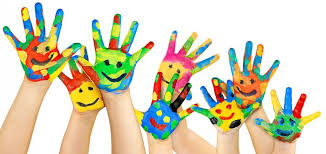 M.S. GÖLDELİOĞLU ANAOKULU2019-2023 STRATEJİK PLANI AKHİSAR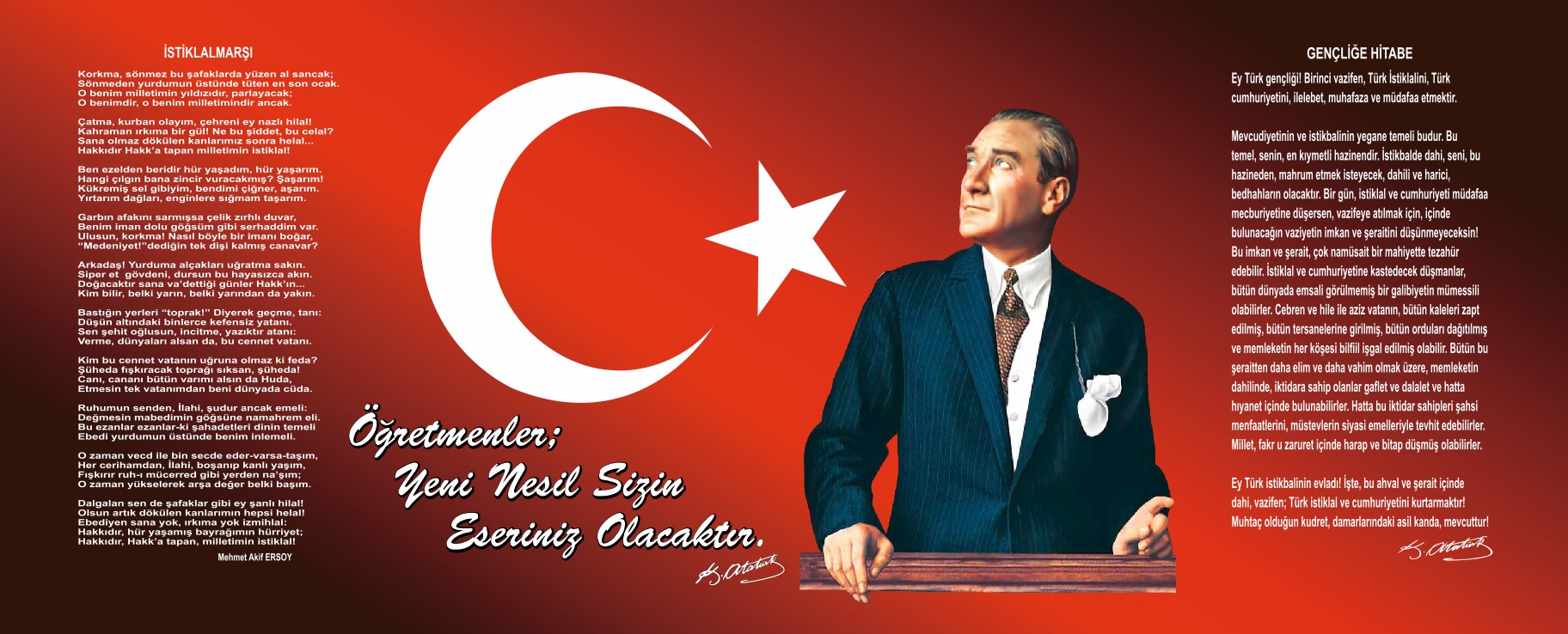             SUNUŞ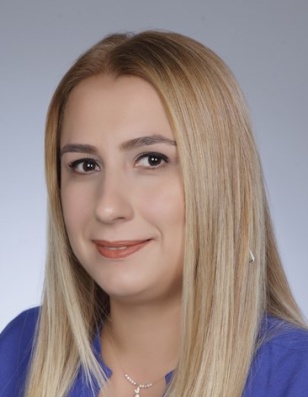  Mustafa Sabiha Göldelioğlu Anaokulu Stratejik Planı TKY ilkeleri doğrultusunda hazırlanan ve okulumuzun dört yıllık yol haritası olma özelliği ile bulunduğu nokta ile ulaşmayı arzu ettiğimiz yere varabilmek için yapılan çalışmaları kapsamaktadır.Bu Stratejik plan ile amaçlanan , okul-çevre ilişkilerini geliştirmeyi, okul gelişimini sürekli kılmayı,belirlenen stratejik amaçlarla,ülkesine,çevresine faydalı, kendiyle barışık, düşünen ve özgün üretimde” BENDE VARIM “diyebilen nesiller yetiştirilmesi amacını taşımaktadır..Belli bir süreç içinde oluşturulan “Mustafa Sabiha Göldelioğlu Anaokulu Stratejik Planı” ile okulumuzun misyonu ve vizyonu, kuruluş varoluş amacına uygun bir biçimde ortaya konmuş ve bunlara ulaşmak için stratejik amaçlar ve hedefler belirlenmiştir. Okulumuz stratejik planı 2011-2014 yılları arasındaki okulun stratejik amaçlar doğrultusunda, sonuçlar ölçülebilir göstergeleri olan hedefler  ortaya  koymaktadır.Küreselleşme ile ortaya çıkan ve bütün dünyayı saran bilgi çağının ülkemizde de uygulanabilirliği ancak stratejik davranmakla gelişir ve ülkemizi üst seviyelere çıkarır. Devamlı gelişen ve değişen dünyada planlı çalışmak her bireyin yapması gerekendir.                                                                                                                   Gülsüm KALYONCU								                 Okul Müdürü İçindekilerSUNUŞ	3İçindekiler	4BÖLÜM I: GİRİŞ ve PLAN HAZIRLIK SÜRECİ	5BÖLÜM II: DURUM ANALİZİ	9Okulun Mevcut Durumu: Temel İstatistikler	10Okul Künyesi	15Çalışan Bilgileri	16Okulumuz Bina ve Alanları	16Sınıf ve Öğrenci Bilgileri	17Donanım ve Teknolojik Kaynaklarımız	17Gelir ve Gider Bilgisi	18PAYDAŞ ANALİZİ	13Veli Anketi Sonuçları: SORULAR	19Öğretmen Anketi Sonuçları:SORULAR	19Personel Anketi Sonuçları: SORULAR	19GZFT (Güçlü, Zayıf, Fırsat, Tehdit) Analizi	20İçsel Faktörler	27Dışsal Faktörler	28Gelişim ve Sorun Alanları	29Gelişim ve Sorun Alanlarımız	29TEMA I: EĞİTİM VE ÖĞRETİME ERİŞİM	Hata! Yer işareti tanımlanmamış.Stratejik Amaç 1:	32Stratejik Hedef 1.1.  Kayıt bölgemizde yer alan çocukların okullaşma oranları artırılacak ve öğrencilerin uyum ve devamsızlık sorunları da giderilecektir	32Stratejik Amaç 2:	Hata! Yer işareti tanımlanmamış.Stratejik Hedef 2.1.  Öğrenme kazanımlarını takip eden ve velileri de sürece dâhil eden bir yönetim anlayışı ile öğrencilerimizin akademik başarıları ve sosyal faaliyetlere etkin katılımı artırılacaktır.	Hata! Yer işareti tanımlanmamış.TEMA III: KURUMSAL KAPASİTE	Hata! Yer işareti tanımlanmamış.Stratejik Amaç 3:	Hata! Yer işareti tanımlanmamış.Stratejik Hedef 3.1.	Hata! Yer işareti tanımlanmamış.Stratejik Hedef 3.2.	Hata! Yer işareti tanımlanmamış.V. BÖLÜM: MALİYETLENDİRME	Hata! Yer işareti tanımlanmamış.VI. BÖLÜM: İZLEME VE DEĞERLENDİRME	47Stratejik Hedef 2.1.  Öğrenme kazanımlarını takip eden ve velileri de sürece dâhil eden bir yönetim anlayışı ile öğrencilerimizin akademik başarıları ve sosyal faaliyetlere etkin katılımı artırılacaktır.	Hata! Yer işareti tanımlanmamış.GİRİŞ ve PLAN HAZIRLIK SÜRECİTürk Milli Eğitiminin amacı, Türk Milletinin bütün fertlerini, Atatürk inkılap ve ilkelerine ve Anayasada ifadesini bulan Atatürk milliyetçiliğine bağlı; Türk Milletinin milli, ahlaki, insani, manevi ve kültürel değerlerini benimseyen, koruyan ve geliştiren; ailesini, vatanını, milletini seven ve daima yüceltmeye çalışan, insan haklarına ve Anayasanın başlangıcındaki temel ilkelere dayanan demokratik, laik ve sosyal bir hukuk Devleti olan Türkiye Cumhuriyetine karşı görev ve sorumluluklarını bilen ve bunları davranış haline getirmiş yurttaşlar olarak yetiştirmektir. Öğrencileri ilgi, istidat ve kabiliyetlerini geliştirerek gerekli bilgi, beceri, davranışlar ve birlikte iş görme alışkanlığı kazandırmak suretiyle hayata hazırlamak ve onların, kendilerini mutlu kılacak ve toplumun mutluluğuna katkıda bulunacak bir meslek sahibi olmalarını sağlamaktır. Böylece bir yandan Türk vatandaşlarının ve Türk toplumunun refah ve mutluluğunu artırmak; öte yandan milli birlik ve bütünlük içinde iktisadi, sosyal ve kültürel kalkınmayı desteklemek ve hızlandırmak ve nihayet Türk Milletini çağdaş uygarlığın yapıcı, yaratıcı, seçkin bir ortağı yapmaktır. Türk Milli Eğitimine eğitim kademeleri açısından bakıldığında; Okul öncesi eğitim; ilköğrenim çağına gelmemiş çocukların beden, zihin ve duygu gelişmesini ve iyi alışkanlıklar kazanmasını, çocukları ilköğretime hazırlanmasını, çocukların doğru ve güzel konuşmalarının sağlanmasını hedefler.Stratejinin en önemli kriteri hedef seçimidir. Hedeflerini doğru seçen bireylerin gelişmeleri ve mutlulukları için eğitimi temel unsur olarak algılaması ve bu yönde planlı çalışmalar yapması gerekmektedir. Ülkemizin çağdaş bir seviyeye ulaşması için, toplumun şekillenmesinde rol oynayan eğitim kurumlarının bir bütünlük ve beraberlik içinde geleceğe yönelik öğrenci yetiştirebilmeleri, öğrencilerin ve toplumun beklentileri doğrultusunda eğitim vermeleriyle mümkün olacaktır. 2019-2023 dönemi stratejik plan hazırlanması süreci Üst Kurul ve Stratejik Plan Ekibinin oluşturulması ile başlamıştır. Ekip tarafından oluşturulan çalışma takvimi kapsamında ilk aşamada durum analizi çalışmaları yapılmış ve durum analizi aşamasında paydaşlarımızın plan sürecine aktif katılımını sağlamak üzere paydaş anketi, toplantı ve görüşmeler yapılmıştır. iç ve dış paydaşlarıyla yapılan görüşmelerle, kurum içi ve dışı etkenlerin incelenmesine yönelik GZFT Analizi, Paydaş Analizi ve birebir görüşmeler yapılarak mevcut durumumuz belirlenmiştir.Yapılan görüşmeler, anketler ışığında vizyon ve misyon belirleme çalışmaları yapılmıştır. Değerlerimiz belirlenmiştir. Gerek değerlerin ve gerekse ilkelerin belirlenmesi aşmasında paydaş görüşlerine başvurulmuştur. 	Durum analizinin ardından geleceğe yönelim bölümüne geçilerek okulumuzun amaç, hedef, gösterge ve eylemleri belirlenmiştir. Çalışmaları yürüten ekip ve kurul bilgileri altta verilmiştir.M.S. GÖLDELİOĞLU ANAOKULU STRATEJİK PLANLAMA MODELİStratejik Planlama Geliştirme EkibiDURUM ANALİZİDurum analizi bölümünde okulumuzun mevcut durumu ortaya konularak neredeyiz sorusuna yanıt bulunmaya çalışılmıştır. Bu kapsamda okulumuzun kısa tanıtımı, okul künyesi ve temel istatistikleri, paydaş analizi ve görüşleri ile okulumuzun Güçlü Zayıf Fırsat ve Tehditlerinin (GZFT) ele alındığı analize yer verilmiştir.Kurumsal Tarihçe 1971 yılında İlkokul Yaptırma ve Yaşatma Derneği kurulmuş, zamanın kaymakamı Sayın Raif ELİBOL, Devlet Hastanesinin yıllık gelirinden artan 120.000 lirayı buraya aktarmış; o para ile  arsa alınmıştır.Şehrimiz eşraflarından Mustafa GÖLDELİOĞLU ölen kız kardeşi Sabiha Hanım için herhangi bir kuruma yardımda bulunmak istemiş, bu yardım Kaymakam Raif ELİBOL vasıtası ile ilkokul yapımı tarzında karara bağlanmış, 10.04.1972 tarihinde okulun temeli atılmıştır. Ancak 13.06.1972 tarihinde Mustafa GÖLDELİOĞLU da kız kardeşi gibi bir trafik kazasında hayatını kaybetmiştir, okulun yapımı eşi Zehra Hanım tarafından tamamlanmıştır. Okul 28.10.1973 tarihinde öğretime açılmıştır. İlk müdür Ali TAŞKÖPRÜ, ilk mezuniyet 1975 yılında okul müdürü Saffet TEZCAN zamanında olmuştur.2011-2012 Eğitim ve öğretim yılında anaokuluna dönüştürülmüştür. Zehra Hanım ve GÖLDELİOĞLU ailesinin okulumuza destekleri devam etmektedir.Okulumuz 600 m² alan üzerinde  lik 2 katlı toplamda 650 m² lik öğretim binasıyla kurulmuş olup 6 derslik, spor odası, yemekhane, 1 idari oda, 1 müdür yardımcısı odası, 1 memur odası, ve 1 mutfak, 2 erişkin wc, kız ve erkek çocuk olmak üzere 4 wc 1 banyodan oluşmaktadır.Okulumuz 22.11.2011 yılında eğitim öğretime açılmış olup 6 dersliği, ikili öğretimi ile 242 öğrenci kapasitesine sahiptir.2018-2019 Eğitim-Öğretim yılında okulumuzda; 1 müdür, 1 müdür yardımcısı, 1 rehberlik öğretmeni, 11 öğretmen, 4 yardımcı personel, 1 aşçı görev yapmaktadır.Kurumun Yapısı:Akhisar Mustafa Sabiha Göldelioğlu Anaokulu, 1 müdür, 1 müdür yardımcısı, 1 rehberlik öğretmeni, 11 öğretmen, 4 yardımcı personel, 1 aşçı ile eğitim öğretim hizmeti vermektedir. Mustafa Sabiha Göldelioğlu Anaokulu Hürriyet Mah. 422. Sk. No:14 Akhisar adresinde eğitim öğretim hizmeti vermektedir. Okulumuz 600 m² alan üzerinde  lik kullanım alanı vardır.Okulun finansman kaynakları: Okul Aile Birliği gelirleri ve okul aidatları, bakanlık ödenekleriOkul içinde olumlu ve etkili bir kurum kültürü vardır. Yatay ve dikey iletişim sağlıklıdır. Okulda karar alma süreçlerine herkesin katılımı sağlanır. Okulda veli, çevre, okul işbirliği üst düzeydedir. Bakanlığımızın eğitim politikaları benimsenir ve okula hemen aktarılır. Okulda çalışmalarda ekip çalışması benimsenmiştir. Her öğretmen eğitim teknolojisini kullanmayı bilir ve bilgilerini öğretme sürecine aktarır.Kuruluşundan bugüne kadar M.S.Göldelioğlu Anaokulunda  görev yapan Okul Müdürleri ve görev süreleri aşağıda gösterilmektedir.UYGULANMAKTA OLAN STRATEJİK PLANIN DEĞERLENDİRİLMESİ	2015-2019 yılları arasında sürdürülen Stratejik plan çalışmaları değerlendirildiğinde; Stratejik plan amaç ve hedeflerinin gerçekleştirildiği tespit edilmiş olup yalnızca okul öncesi eğitim dönemi öğrencilerine yönelik devamsızlığın azaltılmasına yönelik olarak hedeflenen performans göstergesinin gerisinde kalındığı, bunun nedeninin de dönem özelliği olarak öğrencilerin bağışıklığının düşük olmasından kaynaklı çocuk hastalıklarının yaygınlığı ve okul öncesi eğitim zorunlu olmadığından konu ile ilgili olarak resmi bilgilendirmenin velilerce ciddiye alınmaması olarak belirlenmiştir.MEVZUAT ANALİZİÜST POLİTİKA BELGELERİ ANALİZİFAALİYET ALANLARI İLE ÜRÜN VE HİZMETLERİN BELİRLENMESİFaaliyet Alanları 1-) Öğrenci işleri; Öğrenci kayıt,kabul ve devam işleri Öğrenci sağlığı ve güvenliği Okul ve çevre ilişkileri Gelişim raporlarının değerlendirilmesi Öğrenci nakil ve kayıt silme Öğrenci davranışlarının değerlendirilmesi 2-)Personel işleri; Stajyerlik ve adaylık işlemleri Personel özlük hakları Sicil ve disiplin işleri Sağlık , güvenlik ve askerlik işlemleri Denetleme ve değerlendirme 3-)Öğretim işleri; Yıllık ve günlük planlar Zümre öğretmenler toplantısı Zümre başkanları toplantısı Eğitim-öğretim araç ve gereçlerinin sağlanması 4-)Eğitim işleri; Rehberlik Öğretmenler kurulu toplantısı Öğrenci sosyal faaliyetler Okul aile birliği Okul çevre ilişkileri 5-)İşletmecilik; Bina tesisat,donatım,bahçe bakım ve onarım işlemleri Okulumuz tek katlı bir binadan ibaret olup,bakım ve onarım işlerini İl Milli Eğitim Müdürlüğü,okul aidatları ve yardımseverler tarafından karşılanmaktadır. 6-)Sivil Savunma,yangından ve depremden korunma,güvenlik işleri, Okulumuzda sivil savunma,yangından ve depremden korunma,güvenlik işleri,personeller tarafından öğrencilere görsel ve teorik olarak anlatılıp gerekli tatbikatlar yapılmış,okul ve öğrenci güvenliği için gerekli ekipler kurulup bütün tedbirler alınmıştır. 7-)Okul yazı ve büro işleri; Okul yönetimi ve memur tarafından,kurul,komisyon ve ekip çalışmalarında görevli öğretmen tarafından yapılmaktadır. 8-)Okul hesap işleri; Bedelleri velilerden alınan aylık ücretlerden karşılanmak sureti ile temizlik dışardan hizmet satın alım yöntemiyle alınır. 9-)Ayniyat işleri; Okul yönetimi tarafından yapılır. Eğitim EtkinlikleriSerbest Zaman Etkinlikleri Serbest zaman etkinlikleri ilgi köşelerinde oyun ve sanat etkinliklerinden oluşmaktadır. Okul öncesi eğitim kurumlarında ilgi merkezleri dramatik oyun merkezi evcilik, fen ve matematik, sanat, resimli kitap, blok, müzik, kukla, eğitici oyuncak merkezler ile amaçlar ve kazanımlar doğrultusunda düzenlenen geçici ilgi merkezleri içermektedir. Serbest zaman içinde sanat etkinlikleri de yapılmaktadır. Bu etkinlikler yoğurma maddeleri, kağıt çalışmaları, boya çalışmaları ve kolaj gibi çalışmalardan oluşmaktadır. Türkçe Türkçe etkinlikleri içinde tekerlemeler, parmak oyunları, şiir, bilmece, sohbet, hikaye anlatma teknikleri (tepegöz, projeksiyon, kukla, slayt, şimşek kart, pazen tahta, film şeridi), okuma, öykü anlatma, taklit oyunları, pandomim, dramatizasyon, öykü tamamlama etkinlikleri vb. yer almaktadır. Türkçe etkinlikleri sırasında çocukların Türkçeyi doğru ve güzel konuşmalarının sağlanmasının yanı sıra sözcük dağarcıklarının geliştirilmesi üzerinde de önemle durulmaktadır. Oyun Ve Hareket Öğretmen ya da çocuklar tarafından yapılandırılmış, kuralları olan ve grupça oynanan etkinliklerdir. Okul öncesi çocuğunun temel gereksinimlerinden biri de harekettir. Çocukların hareket gereksinimleri oyun etkinlikleri sırasında doğal olarak karşılanmaktadır. Ancak, programda yer alan psikomotor alandaki amaçlara ulaşmak için özellikle planlanmış beden eğitimi çalışmalarının (hareket gelişimi) yapılmasına da önem verilmektedir. Bu çalışmalar beden koordinasyonu, denge, hız, güç vb. etkinlikleri içermektedir. Müzik Müzik etkinlikleri günlük planda yer alan diğer etkinlikler sırasında da kullanılabilen etkinliklerdir.Ses dinleme ve ayırt etme çalışmaları, şarkı söyleme, ritim çalışmaları, yaratıcı hareket ve dans,müzik eşliğinde hareket, müzikli öykü oluşturma ve çeşitli işitsel algı etkinliklerini içermektedir. Fen Ve Doğa Çocukları gözlem yapmaya, araştırma, inceleme ve keşfetmeye yönelten etkinliklerdir. Bu etkinlikler; • Deneyler, • Araçları tanıma ve kullanma, • Çeşitli çalışma yöntem ve tekniklerini kullanma, • Keşifler, icatlar, • Mutfak çalışmaları, • Doğa gezileri ve yürüyüşleri, piknikler, kamplar, • Koleksiyonlar, • İlgili bilim alanlarındaki kaynak kişileri konuk olarak çağırma, • Başvuru kitaplarını, diğer kitapları ve dergileri inceleme, • Fotoğraf çekme, fotoğraf inceleme, • Belgesel vb. izleme gibi çalışmalardan oluşmaktadır. Okuma-Yazmaya Hazırlık Çalışmaları Okuma-yazmaya hazırlık çalışmaları çocukların ilköğretime geçişini kolaylaştırmak, hazır bulunuşluk düzeylerini artırmak amacıyla yapılan etkinlikleri içermekte, asla okuma ya da yazma öğretmek amacını taşımamaktadır.. Aşağıda verilen çalışmalar ilköğretime hazırlık çalışmalarının bir bölümünü oluşturmaktadır. • Görsel algılama çalışmaları 1. El-göz koordinasyonu2. Şekil-zemin ayrımı 3. Şekil sabitliği 4. Mekânda konum 5. Mekânsal ilişkiler • Eğitsel algı çalışmaları ( Fonolojik duyarlılık ) 1. Dinleme 2. Konuşma 3. Sesleri ayırt etme 4. Seslerle nesneleri ya da nesne resimlerini eşleştirme. • Dikkat ve bellek çalışmaları • Temel kavram çalışmaları • Problem çözme çalışmaları • El becerisi çalışmaları Çizme, boyama, kesme, katlama, yoğurma, yapıştırma vb. • Öz bakım becerilerini geliştirme çalışmaları • Güven ve bağımsız davranış geliştirme çalışmaları Drama Bu çalışmalar çeşitli kaynaşma-ısınma çalışmaları, pandomim, rol oynama, doğaçlama, öykü oluşturma, dramatizasyon gibi etkinliklerden oluşur. Alan Gezileri Çocukların ilgisini çekecek, yöresel, kültürel, meslekî ve güncel önem taşıyan her mekân çocuk için doğal öğrenme alanıdır. Bu alanlar; içinde bulunulan yörenin tarihî bir binası, müzesi, bir ressamın sanat atölyesi, matbaa, fabrika , Pazar ,manav vb. olabilir. Çocukların araştırma yapma, problem çözme ve olayı yerinde gözlemleme yolu ile doğrudan öğrenme gereksinimlerini karşılamak amacıyla çeşitli çevre gezileri yapılmaktadır. Sanat Sanat çalışmaları gün içinde çeşitli formlarda çocuklar için etkili bir öğrenme fırsatı olarak d kullanılmaktadır. Sanat çalışmalarından eğitim programındaki amaç ve kazanımlara ulaşmada teknik olarak da yararlanılmaktadır. Çok sayıda sanatsal teknik kullanılarak yapılabilecek çalışmalar vardır. Bu çalışmaların günlük plan içinde yer alması beklenir. Sanat çalışmaları yalnızca serbest zamanda yapılan etkinlikler değildir. Bazen tek başına bir sanat çalışması yapılabildiği gibi bazen de diğer etkinliklerin tamamlayıcısı olarak yapılmaktadır. Aile Eğitim EtkinlikleriAile Eğitim Etkinlikleri çocuk sağlığı, gelişim, davranış yönetimi, iletişim, beslenme, ruh sağlığı gibi konularda ailelerin bilgi ve becerilerini geliştirmeye yönelik sistemli ve planlı çalışmalardır. Okulumuzda çalışmalara başlamadan önce ailelerin ilgi ve ihtiyaçlarını belirlemek amacı ile yazılı form verilir. Bu formların analizi sonucunda ortaya çıkan ihtiyaçlara göre hangi konunun hangi etkinlik yoluyla ve ne zaman yapılacağı planlanmaktadır. Belirlenen ihtiyaçlar doğrultusunda aşağıda belirtilen etkinlikler yapılmaktadır. • Eğitim toplantıları • Konferanslar • Eğitim Panoları • Bireysel Görüşmeler Ailelerin etkinliklere katılımlarını belirlemek için ailelerimize öncelikle “Ebeveyn Katılım Formu” uygulanır. Katılım Formlarının analizi sonrasında çalışmalara sürekli katılmak isteyen ebeveynler için katılım yapabilecekleri etkinlikler için katılım planları oluşturularak kendilerine bildirilmektedir. Yenimahalle Halk Eğitim Merkezi işbirliği ile 3-6 Yaş Aile Eğitim Programı (anneler için) düzenlenmektedir. Sosyal EtkinliklerOkulumuz bünyesinde düzenlenen sosyal etkinlikler aşağıda belirtilmiştir. • Tiyatro gezileri • Eğitim gezileri (Çocuk Müzesi ve Bilim Merkezi, Feza Gürsoy Bilim Merkezi ,vb) • Ders dışı etkinlik olarak kurslar (İngilizce,orff,jimnastik ve Drama) • 23 Nisan Çocuk Şenliği • Yıl sonu ProgramıÜrün/HizmetlerPAYDAŞ ANALİZİKurumumuzun temel paydaşları öğrenci, veli ve öğretmen olmakla birlikte eğitimin dışsal etkisi nedeniyle okul çevresinde etkileşim içinde olunan geniş bir paydaş kitlesi bulunmaktadır. Paydaşlarımızın görüşleri anket, toplantı, dilek ve istek kutuları, elektronik ortamda iletilen önerilerde dâhil olmak üzere çeşitli yöntemlerle sürekli olarak alınmaktadır.Okul Müdürü: Anaokulu demokratik eğitim öğretim ortamında diğer çalışanlarla birlikte okul müdürü tarafından yönetilir. Okul Müdürü ders okutmanının yanında kanun tüzük yönetmelik yönerge program ve emirlere uygun olarak görevlerini yürütmeye yetkilidir.Öğretmen: Türk Milli Eğitiminin genel amaç ve ilkelerine uygun öğrenci yetiştirmekle görevlidir. Okul öncesi eğitimin amaçları şunlardır.A) Çocukların Atatürk vatan bayrak aile ve insan sevgisini benimseyen milli ve manevi değerlere bağlı kendine güvenen çevresiyle iyi iletişim kurabilen dürüst ilkeli çağdaş düşünceli hak ve sorumluluklarını bilen saygılı ve kültürel çeşitlilik içinde yetişmesidir.B) Çocukların beden zihin ve duygu gelişimini ve iyi alışkanlıklar kazanmasını sağlamak.Öğretmen;	Türk Milli Eğitiminin genel amaç ve ilkelerine uygun öğrenci yetiştirmekle görevlidir.İlköğretimin amaçları, İlkeleri şunlardır:a) Öğrencilerin ilgi ve yetenekleri doğrultusunda yeteneklerini geliştirerek onları hayata ve üst öğrenime hazırlamak.b) Öğrencilere Atatürk ilke ve inkılâplarını benimsetme; Türkiye Cumhuriyeti Anayasasına ve demokrasinin ilkelerin, insan hakları, çocuk hakları ve uluslar arası sözleşmelere uygun olarak haklarını kullanma, başkalarına saygı duyma, görevini yapma ve sorumluluk yüklenebilen birey olma bilincini kazandırmak.c) Öğrencilerin, milli ve evrensel kültür değerlerini tanımalarını, benimsemelerini, geliştirmelerini ve bu değerlere saygı duymalarını sağlamak,d) Öğrencilerin kendilerine, ailelerine, topluma ve çevreye olumlu katkılar yapan, kendisi, ailesi ve çevresi ile barışık, başkaları ile iyi ilişkiler kuran, işbirliği içinde çalışan, hoşgörülü ve paylaşmayı bilen, dürüst, erdemli, iyi ve mutlu yurttaşlar olarak yetiştirmek vb. (Milli Eğitim Bakanlığı ilköğretim kurumları yönetmeliğindeki genel amaç ve ilkelere uygun öğrenciler yetiştirmek görevleri dahilindedir.)Paydaş Analizi MatrisiPaydaş Sınıflandırma MatrisiYararlanıcı Ürün/Hizmet MatrisiÖrgüt Yapısı (Paydaşlar)OKULUN MEVCUT DURUMU: TEMEL İSTATISTIKLEROkul KünyesiOkulumuzun temel girdilerine ilişkin bilgiler altta yer alan okul künyesine ilişkin tabloda yer almaktadır.Temel Bilgiler Tablosu- Okul Künyesi ÇALIŞAN BILGILERIOkulumuzun çalışanlarına ilişkin bilgiler altta yer alan tabloda belirtilmiştir.Çalışan Bilgileri TablosuOkulumuz Bina ve Alanları	Okulumuzun binası ile açık ve kapalı alanlarına ilişkin temel bilgiler altta yer almaktadır.Okul Yerleşkesine İlişkin Bilgiler Sınıf ve Öğrenci Bilgileri	Okulumuzda yer alan sınıfların öğrenci sayıları alttaki tabloda verilmiştir.Donanım ve Teknolojik KaynaklarımızTeknolojik kaynaklar başta olmak üzere okulumuzda bulunan çalışır durumdaki donanım malzemesine ilişkin bilgiye alttaki tabloda yer verilmiştir.Teknolojik Kaynaklar TablosuGelir ve Gider BilgisiOkulumuzun genel bütçe ödenekleri, okul aile birliği gelirleri ve diğer katkılarda dâhil olmak üzere gelir ve giderlerine ilişkin son iki yıl gerçekleşme bilgileri alttaki tabloda verilmiştir.Paydaş anketlerine ilişkin ortaya çıkan temel sonuçlara altta yer verilmiştir : KURULUŞ İÇİ ANALİZKurum Kültürü “bir kurumun içindeki çalışanların davranışlarını yönlendiren normlar, davranışlar, değerler, inançlar ve alışkanlıklar sistemi”dir. Okulumuz çatısı altında yukarıda değinilen tanımlamaya ilişkin oluşan ‘’kurum kültürümüz’’ aşağıda tanımlanmaya çalışılmıştır.Okulumuz web sitesi üzerinden tüm haber ve duyurular paydaşlarımızla paylaşılır. Personelin tümü ile farklı aralıklarla iletişim toplantıları yapılmaktadır. Sınıf ziyaretleri okul idaresi tarafından gerçekleştirilmektedir. Ayrıca personelin tümünün katılımı ile gerçekleştirilen sosyal aktiviteler yapıldığı gibi personel, veli ve öğrencilerin katıldığı sosyal etkinliklerde gerçekleştirilmektedir. Okul idaresi yöneticilikten ziyade liderlik etme üzerine bir yönetim anlayışı benimsemiş aynı zamanda okulumuzda ekip ruhu yerleşmiştir. Kurum içerisinde alınan kararlar tüm personelin fikirleri alınarak  son karar verilmektedir. Ayrıca alınan kararlarda paydaşlarımızın eğilim ve motivasyonu dikkate alınmaktadır. Okulumuzda paylaşıma, dayanışmaya, hoşgörüye ve ekip ruhuna dayalı, ben değil biz anlayışının olduğu bir kurum kültürü bulunmaktadır.Okul Teşkilat Şema                                                                                                                                                                                                                                                             İNSAN KAYNAKLARI2018 Yılı Kurumdaki Mevcut Yönetici Sayısı:     	Kurum Yöneticilerinin Eğitim Durumu:  	 	 Kurum Yöneticilerinin Yaş İtibari ile dağılımı:İdari Personelin Hizmet Süresine İlişkin Bilgiler:           	         2020 Yılı Kurumdaki Mevcut Öğretmen Sayısı:     		Öğretmenlerin Yaş İtibari ile Dağılımı:            Öğretmenlerin Hizmet Süreleri:Destek Personele (Hizmetli- Memur) İlişkin Bilgiler:2018 Yılı Kurumdaki Mevcut Hizmetli/ Memur Sayısı:ÇALIŞANLARIN GÖREV DAĞILIMIOkul/kurum Rehberlik HizmetleriTeknolojik DüzeyOkul/Kurumun Teknolojik Altyapısı:Okul/Kurumun Fiziki Altyapısı:Öğretmenlerin Katıldıkları Hizmet İçi Eğitim SeminerleriGZFT (Güçlü, Zayıf, Fırsat, Tehdit) AnaliziOkulumuzun temel istatistiklerinde verilen okul künyesi, çalışan bilgileri, bina bilgileri, teknolojik kaynak bilgileri ve gelir gider bilgileri ile paydaş anketleri sonucunda ortaya çıkan sorun ve gelişime açık alanlar iç ve dış faktör olarak değerlendirilerek GZFT tablosunda belirtilmiştir. Dolayısıyla olguyu belirten istatistikler ile algıyı ölçen anketlerden çıkan sonuçlar tek bir analizde birleştirilmiştir.Kurumun güçlü ve zayıf yönleri donanım, malzeme, çalışan, iş yapma becerisi, kurumsal iletişim gibi çok çeşitli alanlarda kendisinden kaynaklı olan güçlülükleri ve zayıflıkları ifade etmektedir ve ayrımda temel olarak okul müdürü/müdürlüğü kapsamından bakılarak iç faktör ve dış faktör ayrımı yapılmıştır. İçsel Faktörler Güçlü YönlerZayıf YönlerDışsal FaktörlerFırsatlarTehditlerTespitler ve İhtiyaçların BelirlenmesiTespitler ve sorun alanları önceki bölümlerde verilen durum analizi aşamalarında öne çıkan, durum analizini özetleyebilecek türde ifadelerden oluşmaktadır. İhtiyaçlar ise bu tespitler ve sorun alanları dikkate alındığında ortaya çıkan ihtiyaçları ve gelişim alanlarını ortaya koymaktadır. Durum analizinde yer alan her bir bölümde yapılan analizler sonucunda belirlenmiş olan tespitler ve ihtiyaçlardan yola çıkılarak Müdürlüğümüz stratejik planının mimarisi oluşturulmuştur.Gelişim ve sorun alanları analizi ile GZFT analizi sonucunda ortaya çıkan sonuçların planın geleceğe yönelim bölümü ile ilişkilendirilmesi ve buradan hareketle hedef, gösterge ve eylemlerin belirlenmesi sağlanmaktadırMİSYON, VİZYON VE TEMEL DEĞERLEROkul Müdürlüğümüzün Misyon, vizyon, temel ilke ve değerlerinin oluşturulması kapsamında öğretmenlerimiz, öğrencilerimiz, velilerimiz, çalışanlarımız ve diğer paydaşlarımızdan alınan görüşler, sonucunda stratejik plan hazırlama ekibi tarafından oluşturulan Misyon, Vizyon, Temel Değerler; Okulumuz üst kurulana sunulmuş ve üst kurul tarafından onaylanmıştır.AMAÇ VE HEDEFLERE İLİŞKİN MİMARİStratejik Amaç 1: Bütün öğrencilerimize, medeniyetimizin ve insanlığın ortak değerleri ile çağın gereklerine uygun bilgi, beceri, tutum ve davranışların kazandırılması sağlanacaktır.Hedef 1.1: Erken çocukluk eğitimine devam eden çocukların her düzeydeki yeterliliklerinin belirlenmesi, izlenmesi ve desteklenmesi için etkin bir ölçme ve değerlendirme sistemi hayata geçirilecektir.Stratejik Amaç 2: Çağdaş normlara uygun, etkili, verimli yönetim ve organizasyon yapısı ve süreçleri hâkim kılınacaktır.Hedef 2.1: Yönetim ve öğrenme etkinliklerinin izlenmesi, değerlendirilmesi ve geliştirilmesi amacıyla veriye dayalı yönetim yapısı hayata geçilecektir.Hedef 2.2: Öğretmen ve öğrencilerin mesleki gelişimleri Türkiye’nin eğitim vizyonunu mümkün kılacak biçimde çağdaş yaklaşımların gerektirdiği yöntem ve tekniklerle desteklenecektir.Stratejik Amaç 3: Okul öncesi eğitim ve temel eğitimde öğrencilerimizin bilişsel, duygusal ve fiziksel olarak çok boyutlu gelişimleri sağlanacaktır.Hedef 3.1: Erken çocukluk eğitiminin niteliği ve yaygınlığı artırılacak, toplum temelli erken çocukluk çeşitlendirilerek yaygınlaştırılacaktır.Stratejik Amaç 4: Özel eğitim ve rehberlik hizmetlerinin etkinliği artırılarak bireylerin bedensel, ruhsal ve zihinsel gelişimleri desteklenecektir.Hedef 4.1: Öğrencilerin mizaç, ilgi ve yeteneklerine uygun eğitimi alabilmelerine imkân veren işlevsel bir psikolojik danışmanlık ve rehberlik yapılanması hayata geçirilecektir.Hedef 4.2: Özel eğitim ihtiyacı olan bireyleri akranlarından soyutlamayan ve birlikte yaşama kültürünü güçlendiren eğitimde adalet temelli yaklaşım modeli hayata geçirilecektir.Amaç, Hedef, Gösterge ve StratejilerStratejik Amaç 1: Bütün öğrencilerimize, medeniyetimizin ve insanlığın ortak değerleri ile çağın gereklerine uygun bilgi, beceri, tutum ve davranışların kazandırılması sağlanacaktır.Hedef 1.1: Erken çocukluk eğitimine devam eden çocukların her düzeydeki yeterliliklerinin belirlenmesi, izlenmesi ve desteklenmesi için etkin bir ölçme ve değerlendirme sistemi hayata geçirilecektir.Performans Göstergeleri Strateji 1.1.1: Eğitim kalitesinin artırılması için ölçme ve değerlendirme yöntemleri etkinleştirilecek ve yeterlilik temelli ölçme değerlendirme yapılacaktır.Strateji 1.1.2: Öğrencilerin bilimsel, kültürel, sanatsal, sportif ve toplum hizmeti alanlarında etkinliklere katılımı artırılacak ve izlenecektir.Hedef 1.2. Öğrenme süreçlerini destekleyen dijital içerik ve beceri destekli dönüşüm ile ülkemizin her yerinde yaşayan öğrenci ve öğretmenlerimizin eşit öğrenme ve öğretme fırsatlarını yakalamaları ve öğrenmenin sınıf duvarlarını aşması sağlanacaktır.Performans Göstergeleri Strateji 1.2.1: Dijital içerik ve becerilerin gelişmesi için kurulan ekosistem hayata geçirilecektir.Stratejik Amaç 2: Çağdaş normlara uygun, etkili, verimli yönetim ve organizasyon yapısı ve süreçleri hâkim kılınacaktır.Hedef 2.1: Yönetim ve öğrenme etkinliklerinin izlenmesi, değerlendirilmesi ve geliştirilmesi amacıyla veriye dayalı yönetim yapısı hayata geçilecektir.Strateji 2.1.1: Veriye dayalı sisteme kurum ve öğretmen entegrasyonu sağlanacaktır.Hedef 2.2: Öğretmen ve öğrencilerin mesleki gelişimleri Türkiye’nin eğitim vizyonunu mümkün kılacak biçimde çağdaş yaklaşımların gerektirdiği yöntem ve tekniklerle desteklenecektir.Performans Göstergeleri Strateji 2.2.1: Öğretmen ve okul yöneticilerinin mesleki gelişim sistemini desteklemek amacıyla lisansüstü eğitime yönlendirici çalışmalar yapılacaktır.Strateji 2.2.2: İnsan kaynaklarının verimli kullanılması ve çalışanlarımızın hakkaniyetli bir şekilde ödüllendirilmesi için çalışmalar yürütülecektir.Stratejik Amaç 3: Okul öncesi eğitim ve temel eğitimde öğrencilerimizin bilişsel, duygusal ve fiziksel olarak çok boyutlu gelişimleri sağlanacaktır.Hedef 3.1: Erken çocukluk eğitiminin niteliği ve yaygınlığı artırılacak, toplum temelli erken çocukluk çeşitlendirilerek yaygınlaştırılacaktır.Performans Göstergeleri Strateji 3.1.1: Erken çocukluk eğitim hizmeti yaygınlaştırılacaktır.Strateji 3.1.2: Erken çocukluk eğitim hizmetlerine yönelik Bakanlığımız tarafından oluşturulan bütünleşik sistemi okul düzeyinde hayata geçirilecektir.Stratejik Amaç 4: Özel eğitim ve rehberlik hizmetlerinin etkinliği artırılarak bireylerin bedensel, ruhsal ve zihinsel gelişimleri desteklenecektir.Hedef 4.1: Öğrencilerin mizaç, ilgi ve yeteneklerine uygun eğitimi alabilmelerine imkân veren işlevsel bir psikolojik danışmanlık ve rehberlik yapılanması hayata geçirilecektir.Performans Göstergeleri Strateji 4.1.1. : Bakanlığımız tarafından ihtiyaçlara yönelik olarak yeniden yapılandırılan Psikolojik danışmanlık ve rehberlik hizmetleri         il düzeyinde hayata geçirilecektir.Hedef 4.2: Özel eğitim ihtiyacı olan bireyleri akranlarından soyutlamayan ve birlikte yaşama kültürünü güçlendiren eğitimde adalet temelli yaklaşım modeli hayata geçirilecektir.Performans Göstergeleri Strateji 4.2.1: Özel eğitim ihtiyacı olan öğrencilere yönelik hizmetlerin kalitesi artırılacaktır.MALİYETLENDİRME2019-2023 Stratejik Planı’nın maliyetlendirilmesi sürecindeki temel gaye, stratejik amaç, hedef ve eylemlerin gerektirdiği maliyetlerin ortaya konulması suretiyle politika tercihlerinin ve karar alma sürecinin rasyonelleştirilmesine katkıda bulunmaktır. Bu sayede, stratejik plan ile bütçe arasındaki bağlantı güçlendirilecek ve harcamaların önceliklendirilme süreci iyileştirilecektir.Bu temel gayeden hareketle planın tahmini maliyetlendirilmesi şu şekilde yapılmıştır:Hedeflere ilişkin eylemler durum analizi çalışmaları sonuçlarından hareketle birimlerin katılımlarıyla tespit edilmiştir,Gelirler hesaplanmıştır,Eylemlere ilişkin tahmini maliyetler belirlenmiştir,Eylem maliyetlerinden hareketle hedef maliyetleri belirlenmiştir,Hedef maliyetlerinden yola çıkılarak amaç maliyetleri belirlenmiş ve amaçmaliyetlerinden de stratejik plan maliyeti belirlenmiştir.Aidatlar ve okul aile birliklerinin yıllık bütçe artışları ve eğilimleri dikkate alındığında Müdürlüğümüz 2019-2023 Stratejik Planı’nda yer alan stratejik amaçların gerçekleştirilebilmesi için tabloda da belirtildiği üzere beş yıllık süre için tahmini 60.000TL’lik kaynağın elde edileceği düşünülmektedir.Gelir BilgisiOkulumuzun genel bütçe ödenekleri, okul aile birliği gelirleri ve diğer katkılarda dâhil olmak üzere gelir ve giderlerine ilişkin son iki yıl gerçekleşme bilgileri alttaki tabloda verilmiştir.Kurumumuz stratejik planında yirmi iki (7) hedef bulunmaktadır. Söz konusu hedeflere ilişkin bütçe dağılımları 5 yıllık olarak alttaki tabloda belirtilmiştir. Tabloda görüldüğü üzere son iki yılın gelir ve giderlerinde yaşanan artıştan hareketle hazırlanan beş yıllık maliyetlendirme sonucunda Müdürlüğümüzün tahmini olarak 60.000,00 TL’lik bir harcama yapacağı düşünülmektedir. Plan dönemi amaç maliyetlerine ilişkin alttaki tabloda ayrıntılı bilgiye yer verilmiştir.Kaynak Tablosuİzleme ve Değerlendirme2019-2023 Stratejik Planı İzleme ve Değerlendirme ModeliStratejik planlarda yer alan amaç ve hedeflere ulaşma durumlarının tespiti ve bu yolla stratejik planlardaki amaç ve hedeflerin gerçekleştirilebilmesi için gerekli tedbirlerin alınması izleme ve değerlendirme ile mümkün olmaktadır. İzleme, stratejik plan uygulamasının sistematik olarak takip edilmesi ve raporlanmasıdır. Değerlendirme ise, uygulama sonuçlarının amaç ve hedeflere kıyasla ölçülmesi ve söz konusu amaç ve hedeflerin tutarlılık ve uygunluğunun analizidir.Kurumumuz 2019-2023 Stratejik Planı’nın izlenmesi ve değerlendirilmesi, MEB 2015-2019 Stratejik Planı İzleme ve Değerlendirme Modelinin bir parçası olan MEB 2019-2023 Stratejik Planı İzleme ve Değerlendirme Modeline uygun olarak yürütülecektir. İzleme ve değerlendirme sürecine yön verecek temel ilkeler şunlardır:KatılımcılıkSaydamlıkHesap verebilirlikBilimsellikTutarlılıkNesnellikOkulların kurumsal yapılarının kendine has farklılıkları izleme ve değerlendirme süreçlerinin de farklılaşmasını beraberinde getirmektedir. Eğitim idarelerinin ana unsurunun, girdi ve çıktılarının insan oluşu, ürünlerinin değerinin kısa vadede belirlenememesine ve insan unsurundan kaynaklı değişkenliğin ve belirsizliğin fazla olmasına yol açmaktadır. Bu durumda sadece nicel yöntemlerle yürütülecek izleme ve değerlendirmelerin eğitsel olgu ve durumları açıklamada yetersiz kalabilmesi söz konusudur. Nicel yöntemlerin yanında veya onlara alternatif olarak nitel yöntemlerin de uygulanmasının daha zengin ve geniş bir bakış açısı sunabileceği belirtilebilir.Belirtilen temel ilkeler ve veri analiz yöntemleri doğrultusunda Müdürlüğümüz 2019-2023 Stratejik Planı İzleme ve Değerlendirme Modelinin çerçevesini;1.Performans göstergeleri ve stratejiler bazında gerçekleşme durumlarının belirlenmesi,2.Performans göstergelerinin gerçekleşme durumlarının hedeflerle kıyaslanması,3.Stratejiler kapsamında yürütülen faaliyetlerin kurumumuz faaliyet alanlarına dağılımının belirlenmesi,4.Sonuçların raporlanması ve paydaşlarla paylaşımı,5.Hedeflerden sapmaların nedenlerinin araştırılması,6.Alternatiflerin ve çözüm önerilerinin geliştirilmesi Süreçleri,Kurumumuzun  çalışmaları doğrultusunda oluşturmaktadır. Stratejik plan izleme ve değerlendirme sürecine detaylı bakıldığında ise aşağıdaki şema ortaya çıkmaktadır:İzleme ve Değerlendirme Sürecinin İşleyişiİzleme ve değerlendirme sürecinin işleyişi ana hatları ile aşağıdaki şekilde özetlenmiştir.İzleme ve Değerlendirme Sürecinin İşleyişi Ana HatlarıKurumumuz 2019–2023 Stratejik Planı’nda yer alan performans göstergelerinin gerçekleşme durumlarının tespiti yılda iki kez yapılacaktır. Ara izleme olarak nitelendirilebilecek yılın ilk altı aylık dönemini kapsayan birinci izleme kapsamında, OGYE den  sorumlu oldukları performans göstergeleri ve stratejiler ile ilgili gerçekleşme durumlarına ilişkin veriler toplanarak konsolide edilecektir. Performans hedeflerinin gerçekleşme durumları hakkında hazırlanan “stratejik plan izleme raporu” kurum içi paydaşların görüşüne sunulacaktır. Bu aşamada amaç, varsa öncelikle yıllık hedefler olmak üzere, hedeflere ulaşılmasının önündeki engelleri ve riskleri belirlemek ve yıllık hedeflere ulaşılmasını sağlamak üzere gerekli görülebilecek tedbirlerin alınmasıdır.Yılın tamamına ilişkin ikinci izleme kapsamında ise performans göstergeleri ve stratejiler ile ilgili yıl sonu gerçekleşme durumlarına ait veriler toplanacaktır. Bu aşamadaki amaç, varsa öncelikle plan sonu hedefler olmak üzere, hedeflere ulaşılmasının önündeki engelleri ve riskleri belirlemek ve plan sonu hedeflere ulaşılmasını sağlamak üzere gerekli görülebilecek tedbirlerin alınmasıdır. “Stratejik plan değerlendirme raporu”, raporun yönetici özeti ve birim performanslarına ilişkin bulguların yer aldığı birim izleme kartları hazırlanarak ilgililer ile paylaşılacaktır. Kurum içi paydaşların katılımı ile gerçekleştirilecek toplantılarda, stratejik planın kalan süresi için hedeflere nasıl ulaşılacağına ilişkin gerekli önlemler ortaya konacakve ilgili birimler görevlendirilecektir. Değerlendirmeler ilgililik, etkililik, etkinlik ve sürdürülebilirlik gibi kriterlere göre yapılacaktır. İzleme ile değerlendirme toplantıları, ihtiyaca göre daha kısa dönemler halinde de gerçekleştirilebilecektir.Stratejik plan değerlendirme raporu, stratejik plan yürütme ekipleri değerlendirme toplantısında stratejik planın kalan süresi için hedeflere nasıl ulaşılacağına ilişkin alınacak gerekli önlemleri de içerecek şekilde nihai hale getirilecektir.İzleme ve değerlendirme sürecinde temel sorumluluk okul yöneticilerinindir. Hedeflerin ve ilgili performans göstergeleri ile risklerin takibi, hedeften sorumlu birimin; hedeflerin gerçekleşme sonuçlarının ekiplerden alınarak toplanması, analizi, değerlendirilmesi ve yönetime sunulması ise SGHE nin sorumluluğundadır.Stratejik Plan İzleme ve Değerlendirme5018 sayılı Kamu Mali Yönetimi ve Kontrol Kanunun amaçlarından biri; kalkınma planları ve programlarda yer alan politika ve hedefler doğrultusunda kamu kaynaklarının etkili, ekonomik ve verimli bir şekilde elde edilmesi ve kullanılmasını, hesap verebilirliği ve malî saydamlığı sağlamak üzere, kamu malî yönetiminin yapısını ve işleyişini düzenlemektir.Bu amaç doğrultusunda kamu idarelerinin; stratejik planlar vasıtasıyla, kalkınma planları, programlar, ilgili mevzuat ve benimsedikleri temel ilkeler çerçevesinde geleceğe ilişkin misyon ve vizyonlarını oluşturması, stratejik amaçlar ve ölçülebilir hedefler saptaması, performanslarını önceden belirlenmiş olan göstergeler doğrultusunda ölçmesi ve bu sürecin izleme ve değerlendirmesini yapmaları gerekmektedir.Bu kapsamda Millî Eğitim Bakanlığı 2019-2023 dönemine ilişkin Stratejik Planı, kalkınma planları ve programlarda yer alan politika ve hedefler doğrultusunda kaynaklarının etkili, ekonomik ve verimli bir şekilde elde edilmesi ve kullanılmasını, hesap verebilirliği ve saydamlığı sağlamak üzere Manisa İl Millî Eğitim Müdürlüğü 2019-2023 Stratejik Planı hazırlamıştır. Hazırlanan planın gerçekleşme durumlarının tespiti ve gerekli önlemlerin zamanında ve etkin biçimde alınabilmesi için Millî Eğitim Bakanlığı 2019-2023 Stratejik Planı İzleme ve Değerlendirme Modeli temel alınmıştır.İzleme ve değerleme süreci, stratejik planın onaylanarak uygulamaya konulmasından sonra başlayan ve altı ayda bir gerçekleştirilmesi gereken bir süreçtir. İzleme, stratejik planda ortaya konulan hedeflere ilişkin gerçekleşmelerin sistematik olarak takip edilmesidir. Değerlendirme ise, uygulanan sistematik amaç ve hedeflerin kıyasla ölçülmesi ve söz konusu amaç ve hedeflerin tutarlılık ve uygunluğunun analizidir.Okulumuz Stratejik Planı izleme ve değerlendirme çalışmalarında 5 yıllık Stratejik Planın izlenmesi ve 1 yıllık gelişim planın izlenmesi olarak ikili bir ayrıma gidilecektir. Stratejik planın izlenmesinde 6 aylık dönemlerde izleme yapılacak denetim birimleri, il ve ilçe millî eğitim müdürlüğü ve Bakanlık denetim ve kontrollerine hazır halde tutulacaktır.Yıllık planın uygulanmasında yürütme ekipleri ve eylem sorumlularıyla aylık ilerleme toplantıları yapılacaktır. Toplantıda bir önceki ayda yapılanlar ve bir sonraki ayda yapılacaklar görüşülüp karara bağlanacaktır. Performans GöstergeleriPerformans göstergelerinin izlenmesinde standartlaşmanın sağlanması ve güvenirliğin temin edilmesi önemli bir konudur. Bu sebeple performans göstergelerinin kimlik kartı olarak nitelendirilebilecek “Performans Göstergesi Kartı” geliştirilmesi uygulaması yürütülmüştür. Performans göstergesi kartı ile her bir performans göstergesinin veri kaynağı, analitik çerçevesi, kapsamı, veri temin dönemi, ilişkili olduğu stratejiler, sorumlu birim gibi birçok bilgi kayıt altına alınmıştır. Bu yolla performans göstergelerine ilişkin izleme verilerinin güvenirliğinin ve karşılaştırılabilirliğinin güvence altına alınması sağlanmıştır. Gösterge kartlarının birleştirilmesi ile de hedef kartları oluşturulmuştur. Gösterge kartlarında belirtilen kavramsal çerçeve, tanım, hesaplama yöntemi gibi göstergeye ilişkin temel bilgiler Gösterge Bilgi Tablosunda toplanmış ve Müdürlüğümüz internet sitesinde yayımlanmıştır.TANIMLARBütçe: Millî Eğitim Müdürlüğünün, belirli bir dönemdeki gelir ve giderlerini, tahminleri ile bunların uygulanmasına ilişkin hususları gösteren belgedir.Bütünleştirici Eğitim (Kaynaştırma Eğitimi): Özel eğitime ihtiyacı olan bireylerin eğitimlerini, destek eğitim hizmetleri de sağlanarak akranlarıyla birlikte resmî veya özel örgün ve yaygın eğitim kurumlarında sürdürmeleri esasına dayanan özel eğitim uygulamalarıdır.Faaliyet ve Projeler: Millî Eğitim Müdürlüğünün, Stratejilerini hayata geçirmelerini sağlayan ve performanslarını gösteren faaliyetler ve projelerdir.GZFT Analizi: Millî Eğitim Müdürlüğünün, Güçlü ve Zayıf yönlerini, önündeki Fırsat ve Tehditleri ortaya koyan analdir.Hedefler: Millî Eğitim Müdürlüğünün kendi Stratejilerini yaşama geçirmek için kurumca belirlediği ölçülebilir nitelikte faaliyet ve projeleridir.Maliyet: İktisadi anlamda maliyet, satış değeri olan bir mala ya da hizmete sahip olabilmek için katlanılan ölçülebilir fedakârlıkların toplamıdır.Misyon: Millî Eğitim Müdürlüğünün kendisi için belirlediği temel varlık nedeni ve görevleridir.Okul-Aile Birliği: Eğitim kampüslerinde yer alan okullar dâhil Bakanlığa bağlı okul ve eğitim kurumlarında kurulan birliklerdir.Paydaş: Kurumun kaynakları veya çıktıları üzerinde hak iddia eden ya da kurumun çıktılarından, hizmetlerinden doğrudan veya dolaylı, olumlu veya olumsuz yönde etkilenen veya kurumu etkileyen kişi, grup ve kurumlardır.Paydaş Analizi: Kurum faaliyetlerinden etkilenen veya faaliyetleri etkileyen tarafların görüş ve memnuniyetlerinin değerlendirilmesidir.Performans: Millî Eğitim Müdürlüğünün belirlediği Stratejik Hedeflerine ulaşabilme derecesidir.Performans Göstergesi: Hedeflere hangi oranda ulaşıldığını gösteren ölçülebilir nitelikteki unsurlardır.Politika: Millî Eğitim Müdürlüğünün uygulamalarını yönlendiren yaklaşımlardır.Tanılama: Özel eğitime ihtiyacı olan bireylerin tüm gelişim alanlarındaki özellikleri ile yeterli ve yetersiz yönlerinin, bireysel özelliklerinin ve ilgilerinin belirlenmesi amacıyla tıbbî, psiko-sosyal ve eğitim alanlarında yapılan değerlendirme sürecidir.Strateji: Belirli bir zaman diliminde kurumun şimdiki durumundan gelecekteki arzu edilen durumuna dönüşümünü sağlayabilmek için belirlenen amaç ve hedeflere nasıl ulaşılacağını gösteren kararlar bütünüdür.Stratejik Plan: Millî Eğitim Müdürlüğünün, orta ve uzun vadeli amaçlarını, temel ilke ve politikalarını, hedef ve önceliklerini, performans ölçütlerini, bunlara ulaşmak için izlenecek yöntemler ile kaynak dağılımlarını içeren 2019–2023 dönemini kapsayan planıdır.Stratejik Planlama: Millî Eğitim Müdürlüğünün, iç veya dış değerlendirme sonuçlarına göre Zayıf ve Güçlü yönlerini, önündeki Fırsat ve Tehditleri belirlemesi, bunların ışığında kalitesini geliştirecek olan stratejilerini oluşturması, bu stratejileri ölçülebilir hedeflere dönüştürmesi ve performans göstergelerini belirleyerek onların sürekli izlemesi sürecidir.Stratejik Yönetim: Bir organizasyonun amaçlarını gerçekleştirebilmesi için etkili stratejiler geliştirilmesi, bunların planlanması, uygulanması ve kontrolüdür.Stratejik Amaç: Kuruluşun sonraki bütün karar ve davranışının bağımlı olacağı, öncesi olmayan temel başlangıç noktasıdır.Stratejik Hedefler: Millî Eğitim Müdürlüğünün, Misyonu doğrultusunda belirlenmiş stratejik önemi olan ölçülebilir alt amaçlarıdır.Uzaktan Eğitim: Her türlü iletişim teknolojileri kullanılarak zaman ve mekân bağımsız olarak insanların eğitim almalarının sağlanmasıdır.Üst Politika Belgesi: Plana kaynaklık eden yasal dayanak ve politikalardır.Zorunlu Eğitim: Dört yıl süreli ve zorunlu ilkokullar ile dört yıl süreli, zorunlu ve farklı programlar arasında tercihe imkân veren ortaokullar ve imam-hatip ortaokullarından oluşan ilköğretim ile ilköğretime dayalı, dört yıllık zorunlu, örgün veya yaygın öğrenim veren genel, mesleki ve teknik ortaöğretim kademelerinden oluşan eğitim sürecini ifade eder.Hazırlık Programının OluşturulmasıStratejik Planlama Yöntem ve KapsamıStratejik Plan Ekip ve KurullarıStratejik Planlama İş TakvimiDurum Analizi SüreciDurum Analizi SüreciDurum Analizi SüreciDurum Analizi SüreciDurum Analizi SüreciDurum Analizi SüreciDurum Analizi SüreciDurum Analizi SüreciDurum Analizi SüreciKurumsal TarihçeUygulanmakta Olan Stratejik Planın DeğerlendirilmesiMevzuat AnaliziÜst Politika Belgeleri AnaliziFaaliyet Alanları İle Ürün ve Hizmetlerin BelirlenmesiPaydaş AnaliziKuruluş İçi AnalizPESTLE AnaliziGZFT AnaliziGelişim Alanlarının BelirlenmesiMisyonun BelirlenmesiMisyonun BelirlenmesiTemel İlke ve Değerlerin BelirlenmesiTemaların BelirlenmesiTemaların BelirlenmesiTemaların BelirlenmesiStratejik Amaçların BelirlenmesiStratejik Amaçların BelirlenmesiStratejik Amaçların BelirlenmesiStratejik Hedeflerin BelirlenmesiStratejik Hedeflerin BelirlenmesiStratejik Hedeflerin BelirlenmesiPerformans Göstergelerinin BelirlenmesiStratejilerStratejilerNİHAİ STRATEJİK PLANNİHAİ STRATEJİK PLANNİHAİ STRATEJİK PLANSTRATEJİK PLAN ÜST KURULUSTRATEJİK PLAN ÜST KURULUSTRATEJİK PLAN ÜST KURULUSIRA NOADI SOYADI                      GÖREVİ1GÜLSÜM  KALYONCUOKUL MÜDÜRÜ2YUSUF DİNDARMÜDÜR YARDIMCISI3HALİL DURMUŞREHBERLİK ÖĞRETMENİ4MERVE TAŞÇI OKUL AİLE BİRLİĞİ BAŞKANI5FULYA ÇENELİOKUL AİLE BİRLİĞİ YÖNETİM KURULU ÜYESİSTRATEJİK PLANLAMA EKİBİSTRATEJİK PLANLAMA EKİBİSTRATEJİK PLANLAMA EKİBİSIRA NOADI SOYADI                      GÖREVİ1YUSUF DİNDARMÜDÜR YRD.2HALİL DURMUŞR.ÖĞRETMEN3ŞÜHEDA VURALÖĞRETMEN4ÖZLEM K.SAVRANÖĞRETMEN5FATMA GİRİŞKENÖĞRETMEN6PINAR YILDIRIMÖĞRETMEN7MELİKE ÇAKARÖĞRETMEN8MERVE AKTAŞÖĞRETMEN9ASİYE ELİUZÖĞRETMEN10ZEHRA ŞENÖĞRETMEN11SİNEM BAYARÖĞRETMEN12ELİF KARDAŞÖĞRETMEN13TUBA NUR ÖZTÜRKÖĞRETMENAdı SoyadıGörev Yaptığı YıllarÖzlem AK2011Esra TOKSOY2011-2015Halime TANRIVERDİ2015-2016Gülsüm KALYONCU2016……….KANUNKANUNKANUNKANUNTarihSayıNoAdı23/07/196512056657Devlet Memurları Kanunu24/06/1973145741739Milli Eğitim Temel Kanunu2019-2023 Stratejik Plan Hazırlık Programı kapsamında İncelenenÜst Politika Belgeleri2019-2023 Stratejik Plan Hazırlık Programı kapsamında İncelenenÜst Politika BelgeleriTemel Üst Politika BelgeleriDiğer Üst Politika BelgeleriKalkınma PlanlarıDiğer Kamu Kurum ve Kuruluşlarının Stratejik PlanlarıOrta Vadeli ProgramlarTÜBİTAK  Vizyon  2023  Eğitim  ve  İnsan  KaynaklarıRaporuOrta Vadeli Mali PlanlarBilgi Toplumu Stratejisi ve Eylem Planı (2015-2018)2019 Yılı Cumhurbaşkanlığı YıllıkProgramıHayat Boyu Öğrenme Strateji Belgesi (2014-2018)Cumhurbaşkanlığı Yüz Günlük İcraatProgramıMeslekî ve Teknik Eğitim Strateji Belgesi (2014-2018)Millî Eğitim Bakanlığı 2023 EğitimVizyonuMesleki Eğitim Kurulu KararlarıMEB 2015-2019 Stratejik PlanıUlusal Öğretmen Strateji Belgesi (2017-2023)Millî Eğitim Şura KararlarıTürkiye Yeterlilikler ÇerçevesiMillî Eğitim Kalite ÇerçevesiUlusal İstihdam Stratejisi (2014-2023)Avrupa Birliği Müktesebatı ve İlerlemeRaporlarıManisa Büyükşehir Belediyesi Stratejik PlanAvrupa 2020 StratejisiZafer Kalkınma Ajansı Stratejik PlanıManisa Valiliği Stratejik PlanıTR 33 Mevcut Durum RaporuKamu İdarelerinde Stratejik PlanlamayaUlusal ve Uluslararası Kuruluşların Eğitim ve Türkiye ileİlişkin Usul ve Esaslar HakkındaYönetmelikİlgili Raporları5018 sayılı Kamu Mali Yönetimi ve Kontrol KanunuKamu Kurum ve Kuruluşları İçin Stratejik Planlama KılavuzuManisa İl Milli Eğitim Müdürlüğü Stratejik PlanıAkhisar İlçe Milli Eğitim Müdürlüğü Stratejik PlanıSıra
NoFaaliyetlerFaaliyetlerin Dayandığı MevzuatAyrılan Mali KaynakMevcut
İnsan KaynağıDeğerlendirme1EĞİTİM1739 Sayılı Kanun2010/31sayılı Genelge2011/44 Sayılı GenelgeYOKYETERLİGÜÇLENDİRİLMELİ2ÖĞRETİM1739 Sayılı Kanun2010/31sayılı Genelge2011/44 Sayılı GenelgeYOKYETERLİYETERLİ3YÖNETİM İŞLERİ657 Sayılı KanunOkul Öncesi Eğitim Ve İlköğretim Kurumları YönetmeliğiYOKYETERLİYETERLİPAYDAŞLARİÇ PAYDAŞDIŞ PAYDAŞHİZMET ALANNEDEN PAYDAŞPaydaşın Kurum Faaliyetlerini Etkileme DerecesiPaydaşın Kurum Faaliyetlerini Etkileme DerecesiPaydaşın Taleplerine Verilen ÖnemSonuçPAYDAŞLARİÇ PAYDAŞDIŞ PAYDAŞHİZMET ALANNEDEN PAYDAŞTam  5", "Çok  4", "Orta  3", "Az  2", "Hiç  1"Tam  5", "Çok  4", "Orta  3", "Az  2", "Hiç  1"Tam  5", "Çok  4", "Orta  3", "Az  2", "Hiç  1"SonuçPAYDAŞLARİÇ PAYDAŞDIŞ PAYDAŞHİZMET ALANNEDEN PAYDAŞ1, 2, 3 İzle-4, 5 Bilgilendir1, 2, 3 Gözet 4, 5 Birlikte Çalış1, 2, 3 Gözet 4, 5 Birlikte ÇalışSonuçİlçe Milli Eğitim Müdürlüğü XAmaçlarımıza Ulaşmada Destek İçin İş birliği İçinde Olmamız Gereken Kurum 555Bilgilendir, Birlikte çalış Veliler XXDoğrudan ve Dolaylı Hizmet Alan 444Bilgilendir, Birlikte çalışOkul Aile Birliği XXAmaçlarımıza Ulaşmada Destek İçin İş birliği İçinde Olmamız Gereken Kurum555Bilgilendir, Birlikte çalış Öğrenciler XXVaroluş sebebimiz 555Bilgilendir, Birlikte Çalış Mahalle Muhtarı XXAmaçlarımıza Ulaşmada Destek İçin İş birliği İçinde Olmamız Gereken Kurum122İzle, Gözet Sağlık Ocağı XXAmaçlarımıza Ulaşmada Destek İçin İş birliği İçinde Olmamız Gereken Kurum244İzle, Birlikte Çalış PAYDAŞLARİÇ PAYDAŞLARDIŞ PAYDAŞLARYARARLANICIYARARLANICIYARARLANICIPAYDAŞLARÇalışanlar,  BirimlerTemel OrtakStratejik OrtakTedarikçiMüşteri, Hedef KitleMillî Eğitim BakanlığıXKaymakamlıkXMilli Eğitim Müdürlüğü XÖğretmenler ve diğer çalışanlarXVelilerXÖğrenciler XXOkul Aile BirliğiXBelediyelerXÜrün/HizmetYararlanıcı(Müşteri)Eğitim-ÖğretimSağlık hizmetleriAltyapı, Donatım YatırımYayımRehberlik, KursSosyal etkinliklerÖlçme-DeğerlendirmeTaşıma işlemleriÖğrencilerXXXXXXXVelilerXXXİli:  MANİSAİli:  MANİSAİli:  MANİSAİli:  MANİSAİli:  MANİSAİlçesi: AKHİSARİlçesi: AKHİSARİlçesi: AKHİSARİlçesi: AKHİSARAdres: Adres: Hürriyet mh. 422 sk. No 20 Hürriyet mh. 422 sk. No 20 Hürriyet mh. 422 sk. No 20 Coğrafi Konum (link):Coğrafi Konum (link):Telefon Numarası: Telefon Numarası: 236 414 17 98236 414 17 98236 414 17 98Faks Numarası:Faks Numarası:236 414 17 98236 414 17 98e- Posta Adresi:e- Posta Adresi:mustafasabihagoldelioglu@hotmail.commustafasabihagoldelioglu@hotmail.commustafasabihagoldelioglu@hotmail.comWeb sayfası adresi:Web sayfası adresi:http://goldeliogluanaokulu.meb.k12.tr/http://goldeliogluanaokulu.meb.k12.tr/Kurum Kodu:Kurum Kodu:974165974165974165Öğretim Şekli:Öğretim Şekli:İkili Eğitimİkili EğitimOkulun Hizmete Giriş Tarihi : 2011Okulun Hizmete Giriş Tarihi : 2011Okulun Hizmete Giriş Tarihi : 2011Okulun Hizmete Giriş Tarihi : 2011Okulun Hizmete Giriş Tarihi : 2011Toplam Çalışan Sayısı Toplam Çalışan Sayısı 2020Öğrenci Sayısı:KızKız124124Öğretmen SayısıKadın1212Öğrenci Sayısı:ErkekErkek9999Öğretmen SayısıErkek11Öğrenci Sayısı:ToplamToplam223223Öğretmen SayısıToplam1313Derslik Başına Düşen Öğrenci SayısıDerslik Başına Düşen Öğrenci SayısıDerslik Başına Düşen Öğrenci SayısıDerslik Başına Düşen Öğrenci Sayısı:37Şube Başına Düşen Öğrenci SayısıŞube Başına Düşen Öğrenci SayısıŞube Başına Düşen Öğrenci Sayısı:18Öğretmen Başına Düşen Öğrenci SayısıÖğretmen Başına Düşen Öğrenci SayısıÖğretmen Başına Düşen Öğrenci SayısıÖğretmen Başına Düşen Öğrenci Sayısı:18Şube Başına 30’dan Fazla Öğrencisi Olan Şube SayısıŞube Başına 30’dan Fazla Öğrencisi Olan Şube SayısıŞube Başına 30’dan Fazla Öğrencisi Olan Şube Sayısı:0Öğrenci Başına Düşen Toplam Gider MiktarıÖğrenci Başına Düşen Toplam Gider MiktarıÖğrenci Başına Düşen Toplam Gider MiktarıÖğrenci Başına Düşen Toplam Gider Miktarı1600Öğretmenlerin Kurumdaki Ortalama Görev SüresiÖğretmenlerin Kurumdaki Ortalama Görev SüresiÖğretmenlerin Kurumdaki Ortalama Görev Süresi10 YILUnvan*ErkekKadınToplamOkul Müdürü ve Müdür Yardımcısı112Okul Öncesi Sınıf Öğretmeni1212Rehber Öğretmen11Yardımcı Personel44Toplam Çalışan Sayıları21719Okul Bölümleri Okul Bölümleri Özel AlanlarVarYokOkul Kat Sayısı2Çok Amaçlı SalonXDerslik Sayısı6Çok Amaçlı SahaXDerslik Alanları (m2)280KütüphaneXKullanılan Derslik Sayısı6Fen LaboratuvarıXŞube Sayısı11Bilgisayar LaboratuvarıXİdari Odaların Alanı (m2)63İş AtölyesiXOkul Oturum Alanı (m2)325Beceri AtölyesiXOkul Bahçesi (Açık Alan)(m2)200PansiyonXOkul Kapalı Alan (m2)650Sanatsal, bilimsel ve sportif amaçlı toplam alan (m2)40Tuvalet Sayısı6Mutfak30Yemekhane(Çok Amaçlı Salon)50SINIFIKızErkekToplamAnaokulu 3 Yaş / A Şubesi6511Anaokulu 4 Yaş / A Şubesi6511Anaokulu 4 Yaş / B Şubesi13417Anaokulu 4 Yaş / C Şubesi111223Anaokulu 4Yaş / D Şubesi81220Anaokulu 4 Yaş / E  Şubesi91019Anaokulu 5 Yaş / A Şubesi16622Anaokulu 5 Yaş / B Şubesi7815Anaokulu 5 Yaş / C Şubesi7715Anaokulu 5 Yaş /  D Şubesi141024Anaokulu 5 Yaş /  E Şubesi111223Anaokulu 5 Yaş /  F  Şubesi16824Akıllı Tahta Sayısı0TV Sayısı1Masaüstü Bilgisayar Sayısı10Yazıcı Sayısı8Taşınabilir Bilgisayar Sayısı2Fotokopi Makinası Sayısı3Projeksiyon Sayısı7İnternet Bağlantı HızıYıllarGelir MiktarıGider Miktarı2019434.460,00348,06,442020194.733,95160,630,95SIRAVeli Anketi Sonuçları: SORULAREVETKARARSIZIMHAYIRTOPLAMTOPLAM1Sınıflarda bulunan eğitim materyalleri yeterlidir.11537131651652Okul spor salonu yeterlidir.5375381661663Okul kum sahasının ve okul oyun parkının üzerinin kapatılması gerektiğini düşünüyorum.7040571671674İş güvenli, okul güvenliği hususlarında uzman tarafından verilecek seminere katılmak isterim.8241441671675Okul aile birliği toplantılarının sık sık tekrarlanması gerekir586146165165SIRAÖğretmen Anketi Sonuçları:SORULARTAM (5)ÇOK (4)ORTA (3)AZ (2)HİÇ (1)1Yöneticilerimiz, çalışanların görüşlerini dikkate almaktadır.721002Okul yöneticisi, iyi performans gösteren personeli (veya ekibi) aylıkla ödül, takdir, teşekkür vs ile ödüllendirir.432103Yöneticiler, iyi performans gösteren personeli/ekibi, öğretmenler kurulu toplantılarında, törenlerde vb. duyurarak takdir eder.622004Yöneticinin çalışanları değerlendirirken kullandığı kriterler çalışanlara duyurulur.631005Okulda çalışanlar arasında gruplaşmalar, dedikodular vs.. olmaz.332026Okul teknik araç ve gereç yönünden yeterli donanıma sahiptir.226007Okulda ihtiyaç duyduğum malzemeye zamanında ulaşabilirim (renkli tebeşir, fotokopi vs...)361008Aldığım ücret  yeterlidir.433009Kurumda geri dönüşümü mümkün atıklar toplanmaktadır.71101SIRAPersonel Anketi Sonuçları: SORULARTAM (5)ÇOK (4)ORTA (3)AZ (2)HİÇ (1)1Yöneticilerimiz, çalışanların görüşlerini dikkate almaktadır.131002Yöneticiler, okulun vizyonunu, stratejilerini, iyileştirmeye açık alanlarını vs..çalışanlarla paylaşır.221003Okul yöneticisi, iyi performans gösteren personeli (veya ekibi) aylıkla ödül, takdir, teşekkür vs ile ödüllendirir.131004Yöneticiler, iyi performans gösteren personeli/ekibi, öğretmenler kurulu toplantılarında, törenlerde vb. duyurarak takdir eder.112105Yöneticinin çalışanları değerlendirirken kullandığı kriterler çalışanlara duyurulur.221006Yöneticiler, çalışanların performansını etkileyen sebepleri araştırmaktadır.122007Yöneticiler, çalışanların performanslarını yükseltmek için gerekli önlemleri alır.221008Okulda düzenlenecek sosyal kültürel faaliyetlere, eğitsel kol vs.lere, çalışanların ilgi ve yetenek ve istekleri doğrultusunda görevlendirmeler yapılır.221009Okulda çalışanlar arasında gruplaşmalar, dedikodular vs.. olmaz.2100210Okulumuzla çalışanlarla ilgili kararlar, çalışanların katılımıyla demokratik bir şekilde alınır.1220011Okul teknik araç ve gereç yönünden yeterli donanıma sahiptir.3110012Okulumuzda yapılan faaliyetlerde herkes birbirine yardımcı olur.3110013Çalışanlara yönelik sosyal ve kültürel faaliyetler düzenlenir.3110014Okulda düzenlenen sosyal ve kültürel faaliyetlere severek katılmaktayım.31100Hedef KitleGörevle İlgili İşbirliği (Paydaşlar)GörevlerBep Geliştirme BirimiÖğrencilerTıbbî tanılaması yapılarak kuruma gelen özel eğitim gerektiren bireyin, eğitsel ve gelişimsel tanılamasının yapılarak alacağı eğitim programları ile yıllık amaçları tespit etme ve uygulamaları belli aralıklarla (aylık, 3 aylık, 6 aylık ve yıllık) değerlendirme hizmetlerini yaparak, programın bireye uygunluğu ve bireydeki gelişmeler konusunda rapor hazırlar. Bu kurul, özel eğitim hizmetleri yönetmeliği mevzuatına göre çalışır. Kurul, okul müdürü, çocuğun engeline göre; psikolog, çocuk gelişim ve eğitimi uzmanı veya eğitimcisi, fizyoterapist, odyolog, özel eğitim öğretmeni veya sınıf öğretmeni ve iş eğitim öğretmeninden oluşur. Çocuk için belirlenecek programda ailenin de görüşü alınarak yıllık amaçlar belirlenir.Okul Aile BirliğiVelilerÖğrenci Ve Velilera) Her fırsattan faydalanarak öğrencilerin millet vatan, bayrak ve insanlık sevgilerini; Atatürk ilke ve inkılaplarına, manevi değerlere bağlılıklarını; dayanışma duygularını pekiştirmeleri amacıyla veliler ve okul müdürlüğü ile işbirliği yapmak. b) Okulun amaç ve eğitim ilkeleriyle eğitim faaliyetleri hakkında ana ve babaları aydınlatmak, c) Okulun programı, eğitimle ilgili yönetmelikleri konusunda öğrenci velilerini aydınlatmak. d) Öğrencilerin sorumluluk yüklenmelerine, dürüst,nazik, saygılı, başarılı ve düzenli olmalarına katkıda bulunmak üzere aile ile işbirliği yapmak; öğrencilerin başarılarını toplu şekilde ana ve babalarına göstermek için imkânlar hazırlamak, e) Çocukların başarılarının artırılması için ana veba balarla işbirliği yapmak. f) Öğrencilerin zamanında ve düzenli olarak okula devamlarının sağlanmasında veliler ve okul müdürlüğü ile işbirliği yapmakÖğretmenler KuruluÖğretmenlerEğitim Öğretimin İşleyişinden Birinci Derece Etkilenenler (Öğrenci, Veli)a) İlk toplantıda, önceki yılın değerlendirilmesi ile yeni eğitim yılı çalışma esasları belirlenir ve iş bölümü yapılır.b) Eğitim programları ile önceki yılın eğitim plânları incelenerek ortak bir anlayış oluşturulur.c) Meslekî yayınlar, eğitim alanındaki değişim ve yeni gelişmeler değerlendirilir.d) Yıl içinde kutlanması gereken özel gün ve bayramlar tespit edilir. Yıllık ve günlük plânlar ile gezi, gözlem plânları arasında birlik sağlanır.e) Çocukların yaş gruplarına göre kişilik gelişimi, sağlık, beslenme, sosyal ilişkiler, ekonomik ve aile durumları değerlendirilerek alınacak önlemler görüşülür.f) Ana sınıfı ve uygulama sınıfı öğretmenleri, bağlı bulundukları okulun kurul toplantılarına katılır ve okul öncesi eğitimi ile ilgili konuların değerlendirilmesini sağlar.g) Eğitim yöntem ve tekniklerinin uygulanmasında ve kullanılan eğitim materyallerinin geliştirilmesinde amaç-araç ilişkisi göz önünde tutulur.h) Aile eğitimi çalışmalarının plânlanmasında iş birliği sağlanır.ı) Eğitim yılı içinde yapılan toplantılarla ilgili çalışmalar gözden geçirilip değerlendirilir. Eksiklik ve aksaklıkların giderilmesi için alınacak önlemler görüşülür ve kararlaştırılır.OGYEÖğretmenler, Veliler, MuhtarÇalışanlar, Öğrenci ve VelilerPaylaşımcı ve iş birliğine dayılı yönetim anlayışıyla, eğitim ve öğretimin niteliğini ve öğrenci başarısının artırmak, okulun fizikî ve insan kaynaklarını geliştirmek, öğrenci merkezli eğitim yapmak, eğitimde plânlı ve sürekli gelişim amacıyla "Okul Gelişim Yönetim Ekibi" kurulur. Yönergesinde öngörülen çalışmaları yerine getirir.Sosyal Etkin Ve  Kutlama KomÖğretmenler VelilerÇalışanlar, Öğrenci Ve VelilerSosyal etkinlikler kurulu, müdürün görevlendireceği bir müdür yardımcısının başkanlığında danışman öğretmenlerin aralarından seçecekleri bir danışman öğretmen, kulüp temsilcilerinin aralarından seçecekleri üç öğrenci ile okul-aile birliğini temsilen iki veliden oluşur. Kurul, kulüp ve toplum hizmeti kapsamındaki etkinliklerin verimli bir şekilde yürütülmesi için danışman öğretmenler, öğrenciler, gönüllü veliler ve diğer öğretmenlerle iş birliği içinde çalışmaları koordine eder. Okul dışı etkinliklerde ilgili birimlerle iş birliği yaparak bu çalışmaların yürütülmesi için gerekli tedbirleri alır.İhale KomisyonuÖğretmenlerVeliler, Okul Aile Birliği, Okul İdaresiOkul öncesi eğitim kurumlarında eğitime destek sağlanması amacıyla çocukların beslenme, temizlik ve sağlık giderleri ile kurumun/ana sınıfı ve uygulama sınıfının genel temizlik ve diğer hizmetleri için ihtiyaç duyulan malzemelerin alımını yapmak üzere ihale yetkilisi, biri başkan olmak üzere, ikisinin ihale konusu işin uzmanı olması şartıyla, ilgili idare personelinden en az dört kişinin ve muhasebe veya malî işlerden sorumlu bir personelin katılımıyla kurulacak en az beş ve tek sayıda kişiden oluşan ihale komisyonunu, yedek üyeler de dahil olmak üzere görevlendirir. Rehberlik Hizmetleri     Yürütme Kom.ÖğretmenVelilerÖğrenci Ve Velilera) Rehberlik ve psikolojik danışma servisince hazırlanan yıllık program ve yürütme planını inceler, bu konudaki görüşlerini bildirir. Uygulanması için gerekli önlemleri karara bağlar.b) Rehberlik ve psikolojik danışma hizmetlerinin yürütülmesi sırasında hizmetlere ilişkin çalışmaları ve ortaya çıkan sorunları inceler, değerlendirir ve bunların çözümüne ilişkin önlemleri belirler.c) Eğitim ortamında; öğrenciler, aileler, yöneticiler, öğretmenler ve psikolojik danışmanlar arasında sağlıklı ve uyumlu ilişkiler kurulabilmesi için gerekli önlemleri görüşür ve yapılacak çalışmaları belirler.d) Yönlendirmeye ilişkin eğitsel ve mesleki rehberlik çalışmalarında ve öğrencileri yönlendirmede, okuldaki eğitim-öğretim etkinlikleri ile eğitsel etkinliklerden karşılıklı olarak yararlanıla bilmesi için gerekli önlemleri ve çalışmaları belirler.e) Yapılacak çalışmalarda birey, aile, ilgili kurum-kuruluşlara yönelik iletişim ve iş birliğine ilişkin önlemleri belirler.Muayne Kabul Kom.ÖğretmenKomisyon, şartname ve sözleşmeler uyarınca satın alınan eşya, araç ve gereci muayene ve kontrol ederek, 4735 sayılı Kamu İhale Sözleşmeleri Kanununun 11 nci maddesi ile bu madde uyarınca çıkarılan (Değişik ibare:RG-31/7/2009-27305) 19/12/2002 tarihli ve 24968 sayılı Resmî Gazete’de yayımlanan Mal Alımları Denetim, Muayene ve Kabul İşlemlerine Dair Yönetmelik hükümlerine göre kabul veya geri çevirmek üzere gereken işlemleri yapar. Bu komisyon, aynı zamanda (Değişik ibare:RG-6/9/2008-26989) Taşınır Mal Yönetmeliği hükümlerine göre her yıl sonunda demirbaş eşya ile kullanılmayan eşya, araç ve gerecin sayım ve denetimi ile ilgili görevleri yapar. (Değişik ibare:RG-31/7/2009-27305) Muayene ve kabul ve sayım işleri ile ilgili kararları okul müdürünün onayına sunar. Seçici KomisyonÖğretmenlerÖğrencilera) Kurumun fiziksel koşullarını, kapasitesini ve önceki yıldan devam eden çocukları da dikkate alarak okula alınacakların sayısını tespit eder.b) Kız ve erkek çocukların sayı itibarıyla gruplara dengeli olarak dağılımını sağlar.c)Şehit, harp malûlü, gazi çocukları, anne ve babası veya bunlardan birisi ölmüş ya da anne-babası ayrılmış, ekonomik durumu yetersiz olan ailelerin çocukları ile özel eğitim gerektiren çocuklara öncelik tanır.d) (Değişik:RG-6/9/2008-26989) (c) bendine göre yapılan kayıtlar belgelendirilir ve e-okul sistemine işlenir.e) Başvuruların fazla olması durumunda velilerin huzurunda kur' a çekimi yapar.f) Kurumlara, kapasitenin 1/10 u oranında şehit, malûl, gazi ve yoksul aile çocukları ücretsiz kabul edilir. Bu şartları taşıyanlardan ücretsiz kayıt yaptırmak isteyenler, Ek 5 inceleme formunu doldurup belgeleriyle birlikte seçici komisyona teslim ederler. Seçici komisyon, bu formdaki bilgileri belgeye dayalı olarak inceler, ücretsiz kayıt yapılıp yapılmayacağına karar verir.Sıra NoGöreviErkekKadınToplam1Müdür-112Müdür Yrd.1-1Eğitim Düzeyi2020 Yılı İtibari İle2020 Yılı İtibari İleEğitim DüzeyiKişi Sayısı%Ön Lisans--Lisans150Yüksek Lisans150Yaş Düzeyleri2020 Yılı İtibari İle2020 Yılı İtibari İleYaş DüzeyleriKişi Sayısı%30-402100Hizmet SüreleriKişi Sayısı7-10 Yıl10-20 Yıl2Sıra
NoBranşıErkekKadınToplam1Okul Öncesi Öğretmeni-12122Rehberlik Öğretmeni1-1TOPLAMTOPLAM-1213Yaş DüzeyleriKişi Sayısı20-30-30-401340-50-50+...1Hizmet SüreleriKişi Sayısı 1-3 Yıl-4-6 Yıl-7-10 Yıl911-15 Yıl116-20 Yıl121+... üzeri1Sıra 
NoGöreviErkekKadınEğitim DurumuHizmet YılıToplam1 Memur2Hizmetli (Hizmet Alımı)3Lise2-İlkokul233Aşçı(hizmet Alımı)1ilkokul1UnvanıGörevleriOkul  Müdürüa) Okulda bütün çalışmaları ilgililerle iş birliği yaparak eğitim yılı başlamadan önce plânlar ve düzenler.b) Eğitim ve yönetimin verimliliğini artırmak, eğitimin kalitesini yükseltmek ve bu konuda sürekli gelişimi sağlamak için gerekli araştırmaları yapar, eğitimle ilgili gelişmeleri izler ve sonuçlarını değerlendirir. c) Yıllık ve günlük plânların eğitim programlarına göre hazırlanmasında ve diğer çalışmalarda öğretmenlere rehberlik eder, plânlarını imzalar ve çalışmalarını denetler.d) Kurumun temizlik ve düzeni ile öğretmen ve diğer personelin sağlık, temizlik ve beslenme işleriyle ilgili çalışmalarını izler. Aylık yemek listesinin çocukların gelişim özellikleri, ihtiyaçları ve çevre şartları doğrultusunda hazırlanmasında müdür yardımcısı ve öğretmenlerle iş birliği yapar.e) Okul bina ve tesislerinin kullanımı, bakımı, temizliği, doğal afete karşı korunması, binanın fiziksel durumu ve donanımından kaynaklanan kazalara neden olabilecek merdiven, radyatör, soba, korniş, kapı, pencere, kaygan zemin, oyun materyali ve benzeri unsurlara karşı okulun iç ve dış güvenliğinin sağlanması yönünde gereken önlemleri alır.f) Özel eğitim gerektiren çocukların eğitimi için gerekli önlemleri alır.g) Eğitim materyallerinin sağlanması, kullanılması, korunması, bakımı, temizliği ve düzeni için gerekli önlemleri alır.h) Çocukların periyodik olarak sağlık kontrollerinin yapılmasını sağlar.ı) Okulun yıllık bütçesini hazırlar, ödeneklerin zamanında ve yöntemine uygun kullanılmasına ilişkin işlemleri izler, bütçenin ilgili makamlara gönderilmesini sağlar.j) Eğitim istatistiklerinin, ödenek istem çizelgelerinin ve resmî yazıların hatasız ve eksiksiz hazırlanmasını ve ilgili makamlara zamanında gönderilmesini sağlar.k) Okulla ilgili olağanüstü durumları ilgili makama bildirir.l) (Değişik:RG-6/9/2008-26989) İlgili makamlarca yazılı, basılı ya da elektronik ortamda yayımlanan kanun, yönetmelik, yönerge ve diğer emirlerin ilgililere duyurulmasını sağlar. Mevzuatın uygulanması ile ilgili önlemleri alır. m) (Değişik:RG-31/7/2009-27305) Okulun taşınırlarını, göreve başlama veya görevden ayrılma durumunda 18/1/2007 tarihli ve 26407 sayılı Resmî Gazete’de yayımlanan Taşınır Mal Yönetmeliği hükümlerine göre devir-teslim eder. n) Okul öncesi eğitimin tanıtımı ve yaygınlaştırılması amacıyla toplantı, panel, sempozyum ve benzeri etkinliklerin düzenlenmesi için gerekli çalışmaları yapar.o) Çocuklara verilen günlük yemek örneklerinin uygun ortamda 24 saat saklanmasını sağlar.p) Personelin disiplin ve sicili ile ilgili iş ve işlemlerini yürütür.r) Velilerden alınan ücretlerin harcanmasında (Değişik ibare:RG-31/7/2009-27305) harcama birimi görevini yerine getirir.s) Görev tanımlarında belirtilen diğer görevleri yapar.ş) (Ek:RG-27/10/2007-26683) Okulda öğle yemeği saatlerinde çocukların düzenli olarak yemek yemelerini ve günlük eğitimin sona ermesinden velilerin çocuklarını teslim almalarına kadar geçen sürede okul-aile birliği ile de işbirliği yaparak çocukların gözetimleri ile ilgili tedbirleri alır. t) (Ek:RG-6/9/2008-26989) Okulun çevresinde müdür yardımcıları ve öğretmenler tarafından alan taraması yapılmasını sağlar. Okul Müdür YardımcısıZümre BaşkanlarıZümre Başkanı, başkanı bulunduğu dersle ilgili eğitim-öğretim faaliyetlerinin plânlı bir şekilde yapılmasından sorumludur. 1) Okul müdürü ile birlikte kendi branşındaki öğretmenlerin derslerine girer. Okul müdürü tarafından öğretmenlerin eğitim-öğretim çalışmalarının değerlendirilmesinde görüşleri alınır. 2) Zümre öğretmenleri kurulu toplantılarına başkanlık eder. 3) Sorumlu bulunduğu dersle ilgili yıllık, ünite ve günlük plânların en iyi şekilde yapılmasını ve uygulanmasını sağlar. 4) Sınavların mevzuatına uygun olarak yapılmasını sağlar. 5) Sınavlarda ölçme ve değerlendirme, teknik, yöntem ve benzeri yönlerden birliğin sağlanması için tedbir alır. Öğretmenler arasında eğitim-öğretim, ölçme ve değerlendirme çalışmalarında birliğin sağlanması için faaliyetlerde bulunur. Bu amaçla sınavlarda sorulacak soruların geçerli, güvenilir ve amaca uygun ölçme yapmaya yeterli olup olmadığı hususunda öğretmenlerle birlikte gerekli tedbirleri alır. 6) Öğrenme güçlüğü çeken öğrencilerle öğrenme güçlüğü çekilen konuların tespitini yaparak güçlüklerin giderilmesi için gerekli tedbirleri alır. 7) Maiyetinde bulunan aday öğretmenlerin yetişmeleri için gerekli tedbirleri alır. 8) Aday olmayan öğretmenlerin iş başında eğitimi için gerekli imkânı hazırlar. 9) Kendi branşındaki öğretmenlerin sicil raporlarının doldurulmasında yazılı görüşünü bildirir. Okul Öncesi Öğretmenia) (Değişik:RG-31/7/2009-27305) Eğitim programına uygun olarak yıllık ve günlük planları hazırlar ve uygular, Öğretmen Çalışma (Eğitim) Saatleri Devam Takip Defterini (EK-9) doldurur ve imzalar. Ayrıca Sınıf Ders Defteri doldurmaz. b) Etkinlikler için gereken eğitim materyallerini hazırlar. Araç-gereç ve eğitim materyallerinin korunmasını, bakım ve onarımını sağlar.c) (Değişik:RG-31/7/2009-27305) Her çocuk için kazanım değerlendirme dosyası tutar. Kazanım değerlendirme dosyasındaki bilgiler esas alınarak hazırlanan gelişim raporu ile öğrenci dosya bilgilerini e-okul sistemine işler. d) Aile eğitimiyle ilgili çalışmaların plânlanmasına katılır ve uygular.e) Okulda kutlanacak özel günleri plânlar ve uygular.f) Okulun genel eğitim etkinliklerine katılır.g) Özel eğitim gerektiren çocukların eğitimi için önlemler alır.h) Nöbet çizelgesine uygun olarak nöbet görevini yerine getirir.ı) Kanun, Tüzük, Yönerge, Genelge ve Tebliğler Dergisini okur ve imzalar.j) Öğretmenler kurulu ve zümre öğretmenler kurulu toplantılarına katılır.k) İhtiyaç ve görevlendirme hâlinde (Değişik ibare:RG-31/7/2009-27305) gerçekleştirme birimi görevini yerine getirir.l) Yönetimin vereceği eğitimle ilgili diğer görevleri yapar.m) (Değişik:RG-27/10/2007-26683) Programda eğitim etkinliği olarak yer alan kahvaltı ve öğle yemeğine katılır, çocukların düzenli olarak yemek yeme alışkanlığı kazanmalarını sağlar. n) (Ek:RG-6/9/2008-26989) Grubundaki çocukları gözlemleyerek üstün yetenekli çocukların rehberlik araştırma merkezine bildirimini sağlar. Rehberlik Öğretmeni(1) Rehber öğretmen bulunduğu okul ve kurumdaki rehberlik ve psikolojik danışma hizmetlerinin yanında aşağıdaki görevleri de yapar: a) Özel eğitime ihtiyacı olan öğrencilerin ailelerine yönelik aile eğitimi hizmetlerini planlamak, yürütmek ve gerektiğinde ilgili kişi, kurum ve kuruluşlarla iş birliği yapmak. b) Özel eğitime ihtiyacı olan öğrencilerin bireysel gelişimini değerlendirmek üzere formlar hazırlanmasında BEP geliştirme birimiyle, öğretmenler ve ilgili personel ile iş birliği yapmak. c) Öğretmenler ve ailelerle iş birliği yaparak öğrenciler için bireysel gelişim raporu düzenlemek. ç) Öğrencilerin eğitim ihtiyaçlarının karşılanması amacıyla rehberlik ve danışma hizmetleri yürütme komisyonu, BEP geliştirme birimi, izleme ve yöneltme kurulu ile öğretmenlerle iş birliği yapmak.Yardımcı Hizmetlera) Okul binası ve okuldaki eşyaların temizliğini, basit bakım ve onarımlarını yapar.b) Okula gelen-giden çeşitli malzeme ile araç-gereci gerekli yerlere taşır ve yerleştirir.c) Okul yönetimince yapılacak plânlama ve iş bölümüne göre her türlü yazı ve dosyayı dağıtır ve toplar.d) Hizmet yerlerinin aydınlatma ve ısıtma işlerinde çalışır.e) Bekçinin bulunmadığı durumlarda dönüşümlü olarak gece nöbeti tutar.f) Okul bahçesinin ve bahçe araç - gerecinin temizlik, bakım ve onarımı ile ilgili bahçıvanlık hizmetlerini yapar.g) Yönetici ve öğretmenler tarafından kendisine verilen hizmetlerle ilgili diğer görevleri yerine getirir.Mevcut KapasiteMevcut KapasiteMevcut KapasiteMevcut KapasiteMevcut Kapasite Kullanımı ve PerformansMevcut Kapasite Kullanımı ve PerformansMevcut Kapasite Kullanımı ve PerformansMevcut Kapasite Kullanımı ve PerformansMevcut Kapasite Kullanımı ve PerformansMevcut Kapasite Kullanımı ve PerformansRehberlik Öğretmeni Norm SayısıGörev Yapan Rehberlik Öğretmeni Sayısıİhtiyaç Duyulan Rehberlik Öğretmeni SayısıGörüşme Odası SayısıDanışmanlık Hizmeti AlanDanışmanlık Hizmeti AlanDanışmanlık Hizmeti AlanRehberlik Hizmetleri İle İlgili Düzenlenen Eğitim/Paylaşım Toplantısı Vb. Faaliyet SayısıRehberlik Hizmetleri İle İlgili Düzenlenen Eğitim/Paylaşım Toplantısı Vb. Faaliyet SayısıRehberlik Hizmetleri İle İlgili Düzenlenen Eğitim/Paylaşım Toplantısı Vb. Faaliyet SayısıRehberlik Öğretmeni Norm SayısıGörev Yapan Rehberlik Öğretmeni Sayısıİhtiyaç Duyulan Rehberlik Öğretmeni SayısıGörüşme Odası SayısıÖğrenci SayısıÖğretmen SayısıVeli SayısıÖğretmenlere YönelikÖğrencilere YönelikVelilere Yönelik-11-11622231222012112Araç-Gereçler201820192020İhtiyaçBilgisayar1010100Yazıcı1110Fotokopi Makinesi3330Projeksiyon7770İnternet bağlantısı1110Ses Sistemi1110Telefon Hattı1110Anons Sistemi(Kartlı Geçiş)1110Fotoğraf makinesi1110Güvenlik Kamerası 8881Okul/kurumun İnternet sitesi1110Personel/e-mail adresi oranı1414140Fiziki MekânVarYokAdediİhtiyaçÖğretmen Çalışma OdasıX1Ekipman OdasıX-1Çok Amaçlı SalonX-1YemekhaneX1Spor SalonuX1WC X5BanyoX1DanışmaX1DepoX1AnasınıfıX6LavaboX9MutfakX1Yönetici OdasıX2Memur OdasıX1Arşiv X1Ad SoyadBranşıKatıldığı Çalışmanın AdıKatıldığı YılGülsüm KALYONCUOkul MüdürüOkul Öncesi Eğitimde Yönetim SemineriAğustos 16Gülsüm KALYONCUOkul MüdürüSınıf Rehberlik Programı Değerlendirme SemineriHaziran 07Gülsüm KALYONCUOkul Müdürüİlköğretim Kurumları Sınıf Rehberlik Formatörlük KursuEylül 06Gülsüm KALYONCUOkul MüdürüDoküman Yönetim Sistemi Kullanıcı Eğitim SemineriMart 17Gülsüm KALYONCUOkul Müdürü2.01.01.09.042 - Aile Eğitimi (0-18 Yaş ) Oryantasyon Eğitimi KursuMayıs 16Gülsüm KALYONCUOkul MüdürüÖzel Eğitim Hizmetleri SemineriNisan 16Gülsüm KALYONCUOkul Müdürü2.02.08.11.001 - Çalışanların Temel İş Sağlığı Ve Güvenliği Eğitimi KursuMart 16Gülsüm KALYONCUOkul MüdürüBağımlılıkla Mücadele KursuNisan 15Gülsüm KALYONCUOkul MüdürüAfet Ve Acil Durum Hazırlık Uygulamaları SemineriHaziran 14Gülsüm KALYONCUOkul Müdürüİlköğretim Kurumları Standartları Semineri.Mayıs 12Gülsüm KALYONCUOkul MüdürüOkul Sağlığı (İlk Yardım-İlk Müdahale) SemineriHaziran 11Gülsüm KALYONCUOkul MüdürüTemel Yetenekler Testi (6-8) KursuEkim 11Gülsüm KALYONCUOkul MüdürüZihinsel Engelli Ve Otistik Çocuklarda Öfke Nöbetleri Ve Mücadele Yöntemleri SemineriHaziran 11Gülsüm KALYONCUOkul MüdürüZihinsel Engelli Ve Otistik Çocuklarda Dil Ve Konuşma Eğitimi SemineriHaziran 11Gülsüm KALYONCUOkul MüdürüDavdarış Değiştirme SemineriMayıs 11Gülsüm KALYONCUOkul MüdürüTemel Yetenekler Testi (Tyt) 9-11 KursuNisan 11Gülsüm KALYONCUOkul MüdürüToplam Kalite Yönetimi Okul Kurum Formatörlük KursuMart 11Gülsüm KALYONCUOkul Müdürü7-19 Yaş Aile Eğitimi Programı Uygulayıcı Eğitimi SemineriMart 10Gülsüm KALYONCUOkul MüdürüOkul Sağlığı (Ergenlik) SemineriKasım 09Gülsüm KALYONCUOkul MüdürüOkul Geliştirme Çalışmaları SemineriMart 08Gülsüm KALYONCUOkul MüdürüErgenlerin Sağlık Bilincinin Geliştirilmesi SemineriMart 07Gülsüm KALYONCUOkul MüdürüEğitim Ortamlarında Şiddetin Önlenmesi Ve Azaltılması SemineriMayıs 07Gülsüm KALYONCUOkul MüdürüEğitimde Drama SemineriMayıs 06Gülsüm KALYONCUOkul MüdürüEtkili İletişim SemineriMart 06Gülsüm KALYONCUOkul MüdürüÇoçuk Hakları Ve Çocuklara Yönelik Şiddet SemineriAralık 05Gülsüm KALYONCUOkul Müdürüİlköğretim Kurum. Uyg. Olan Yeni Ders Prog. Tanıtımı+Temel Eğt. %100 Des. SemineriMayıs 05Gülsüm KALYONCUOkul MüdürüÇoklu Zeka -Iı SemineriŞubat 05Gülsüm KALYONCUOkul MüdürüTemel Önleme SemineriKasım 04Gülsüm KALYONCUOkul MüdürüKaynaştırma Eğitimi SemineriNisan 04Gülsüm KALYONCUOkul MüdürüCinsel İhmal-İstismar-İntihar SemineriNisan 04Yusuf DİNDARMüdür YardımcısıFatih Projesi Btnin Ve İnternetin Bilinçli Ve Güvenli Kullanımı KursuAralık 16Yusuf DİNDARMüdür YardımcısıKapsayıcı Eğitim Yöneticilerin Eğitimi KursuKasım 18Yusuf DİNDARMüdür YardımcısıYangın Eğitimi KursuNisan 18Yusuf DİNDARMüdür YardımcısıPerformans Değerlendirme SemineriMayıs 16Yusuf DİNDARMüdür YardımcısıÖzel Eğitim Hizmetleri SemineriMayıs 16Yusuf DİNDARMüdür YardımcısıÇalışanların Temel İş Sağlığı Ve Güvenliği EğitimiAralık 15Yusuf DİNDARMüdür YardımcısıOkul Yöneticiliğine Uyum Ve Okul Mevzuatı SemineriOcak 15Yusuf DİNDARMüdür YardımcısıEkolojik Okuryazarlık SemineriMart 14Yusuf DİNDARMüdür YardımcısıOkul Öncesi Eğitim Programının Tanıtımı Semineri (Tarih Değişikliği Yapıldı)Mart 14Yusuf DİNDARMüdür YardımcısıFatih Projesi Bilişim Teknolojilerinin Ve İnternetin Bilinçli, Güvenli Kullanımı SemineriKasım 13Yusuf DİNDARMüdür YardımcısıTemel Bilgisyar Ve İnternet Kullanım Kursu (Şuhut 1 Grup)Mayıs 11Yusuf DİNDARMüdür YardımcısıOkullarda İlk Yardım-İlk Müdahale SemineriEkim 09Yusuf DİNDARMüdür YardımcısıOkul Sağlığı SemineriMayıs 08Özlem KAÇANOĞLU SAVRANOkul Öncesi ÖğretmeniÇevreye Uyum Eğitimi2010Özlem KAÇANOĞLU SAVRANOkul Öncesi ÖğretmeniTemel Eğitim Öğretmenlerinin Mesleki Gelişim Eğitimi Programı Semineri2012Özlem KAÇANOĞLU SAVRANOkul Öncesi ÖğretmeniOkul Öncesi Eğitim Programının Tanıtımı Semineri2013Özlem KAÇANOĞLU SAVRANOkul Öncesi ÖğretmeniAfet Ve Acil Durum Hazırlık Uygulamaları Semineri2014Fatma GİRİŞKENOkul Öncesi ÖğretmeniAdaylıktemeleğitimkursu2009Fatma GİRİŞKENOkul Öncesi ÖğretmeniHazırlayıcıeğitimkursu2010Fatma GİRİŞKENOkul Öncesi ÖğretmeniOkullardailkyardımveilkmüdahalesemineri2011Fatma GİRİŞKENOkul Öncesi ÖğretmeniTemel Eğitim Öğretmenlerinin Mesleki Gelişim Eğitimi Programı Semineri2012Zehra ŞENOkul Öncesi ÖğretmeniTürkçenin Doğru Ve Güzel Konuşulması Semineri2009Zehra ŞENOkul Öncesi ÖğretmeniÇocuk Psikolojisi Ve Davranışları Semineri2009Zehra ŞENOkul Öncesi Öğretmeniİlk Yardım, İlk Müdahale Semineri2009Zehra ŞENOkul Öncesi ÖğretmeniOkul Öncesi Eğitim Programının Tanıtımı Semineri2013Zehra ŞENOkul Öncesi ÖğretmeniEkolojik Okuryazarlık Semineri2013Melike ÇAKAROkul Öncesi ÖğretmeniAdaylık Temel Eğitim Kursu2009Melike ÇAKAROkul Öncesi ÖğretmeniHazırlayıcı Eğitim Kursu2010Melike ÇAKAROkul Öncesi ÖğretmeniÇevreye Uyum Eğitimi Semineri2010Melike ÇAKAROkul Öncesi ÖğretmeniÖğrenmeyi Öğrenme Semineri2011Melike ÇAKAROkul Öncesi ÖğretmeniSınıf İçi İletişim Semineri2011Melike ÇAKAROkul Öncesi ÖğretmeniOkullarda İlk Yardım Ve İlk Müdahale Semineri2011Melike ÇAKAROkul Öncesi ÖğretmeniTemel Eğitim Öğretmenlerinin Mesleki Gelişim Eğitimi Programı Semineri2012Melike ÇAKAROkul Öncesi ÖğretmeniOkul Öncesi Eğitim Programının Tanıtımı Semineri2013Melike ÇAKAROkul Öncesi ÖğretmeniEkolojik Okuryazarlık Semineri2013Şüheda VURALOkul Öncesi ÖğretmeniEkolojik Okuryazarlık Semineri2013Halil DURMUŞRehberlik Öğretmeni4.01.01.02.028 - Fatih Projesi Etkileşimli Sınıf Yönetimi Kursu2016Halil DURMUŞRehberlik ÖğretmeniRehberlik Kursu (Öğretmenlik Meslek Bilgisi Öğretmenleri İçin) Iı.Kademe2015Halil DURMUŞRehberlik ÖğretmeniRehberlik Kursu (Öğretmenlik Meslek Bilgisi Öğretmenleri İçin I.Kademe) - UZAKTAN EĞİTİM2015Halil DURMUŞRehberlik ÖğretmeniMeslek Bilgisi Dersi Öğretim Programı Semineri TARİHİ Ve YERİ DEĞİŞTİ2010Halil DURMUŞRehberlik ÖğretmeniÖğretim Programlarını Tanıtma Semineri2008Halil DURMUŞRehberlik ÖğretmeniEğitim-Öğretim Ve Öğrenci İşleri Semineri2008Halil DURMUŞRehberlik ÖğretmeniAile, Toplum Ve Eğitim Kurumlarında Suç Ve Şiddeti Önleme Semineri2007Halil DURMUŞRehberlik ÖğretmeniBütçe-Yatırım Ve Pansiyon İşleri Semineri2007Halil DURMUŞRehberlik Öğretmeni2.01.01.02.026 - Kapsayıcı Eğitim Okul, Aile Ve Toplum İşbirliği Kursu2018Halil DURMUŞRehberlik Öğretmeni2.02.08.11.001 - Çalışanların Temel İş Sağlığı Ve Güvenliği Eğitimi Kursu2017Halil DURMUŞRehberlik ÖğretmeniÇözüm Odaklı İletişim Semineri2016Halil DURMUŞRehberlik Öğretmeni2.01.01.03.010 - Çocuk Koruma Kanunu Danışmanlık Tedbiri Kararları Uygulayıcı Yetiştirme Kursu (2.02.04.02.021 Kullanılacak)2016Halil DURMUŞRehberlik ÖğretmeniÖzel Eğitim Hizmetleri Semineri2016Halil DURMUŞRehberlik ÖğretmeniDanışman Öğretmen Eğitimi Semineri2016Halil DURMUŞRehberlik ÖğretmeniFatih Projesi Bilişim Teknolojilerinin Ve İnternetin Bilinçli, Güvenli Kullanımı Semineri2014Halil DURMUŞRehberlik ÖğretmeniFatih Projesi Eğitimde Teknoloji Kullanım Kursu2012Halil DURMUŞRehberlik ÖğretmeniFatih Projesi Eğitimde Teknoloji Kullanım Kursu2012Halil DURMUŞRehberlik ÖğretmeniMeb & İntel Öğretmen Programı Liderlik Forumu2009Halil DURMUŞRehberlik ÖğretmeniOkullarda İlk Yardım-İlk Müdahale Semineri2009Tuba Nur ÖZTÜRKOkul Öncesi ÖğretmeniDoküman Yönetim Sistemi Tüm Roller Kullanıcı Eğitim Semineri2017Tuba Nur ÖZTÜRKOkul Öncesi Öğretmeni4.01.04.02.007 - Yangın Eğitimi Kursu2017Tuba Nur ÖZTÜRKOkul Öncesi Öğretmeni2.02.08.11.001 - Çalışanların Temel İş Sağlığı Ve Güvenliği Eğitimi Kursu2016Tuba Nur ÖZTÜRKOkul Öncesi ÖğretmeniÖzel Eğitim Hizmetleri Semineri2016Tuba Nur ÖZTÜRKOkul Öncesi ÖğretmeniOkul Öncesi Eğitim Programının Tanıtımı Semineri2013Tuba Nur ÖZTÜRKOkul Öncesi ÖğretmeniUyum Eğitimi Semineri2012Elif KARDAŞOkul Öncesi ÖğretmeniÖzel Eğitim Hizmetleri SemineriMayıs 16Elif KARDAŞOkul Öncesi Öğretmeni2.02.08.11.001 - Çalışanların Temel İş Sağlığı Ve Güvenliği Eğitimi KursuMart 16Elif KARDAŞOkul Öncesi ÖğretmeniFatih Projesi Bilişim Teknolojilerinin Ve İnternetin Bilinçli, Güvenli Kullanımı SemineriOcak 14Elif KARDAŞOkul Öncesi ÖğretmeniOkul Öncesi Eğitim Programının Tanıtımı SemineriNisan 13Elif KARDAŞOkul Öncesi ÖğretmeniTemel Eğitim Öğretmenlerinin Mesleki Gelişim Eğitimi Programı SemineriHaziran 12Elif KARDAŞOkul Öncesi ÖğretmeniÇevreye Uyum Eğitimi SemineriKasım 11ÖğrencilerGenellikle orta ve üst ekonomik düzeye sahip bir öğrenci profili vardır.Öğrenciler evde aileleri tarafından eğitsel anlamda desteklenmektedir.ÇalışanlarKurumda ekip ruhu ve biz bilinci hakimdir.VelilerVelilerimizin eğitime verdiği önem üst düzeydedir.Veli eğitim durumu profili orta ve üstüdür.Bina ve YerleşkeOkul binası şehir merkezinde ve ulaşılabilri bir konumdadır.DonanımDonanım eksikleri eğitim süreci içerisinde giderilebilmektedir.BütçeOkul öğrenci sayısı kapasite oranında olduğundan aidatlar ile giderler karşılanabilmektedir.Yönetim SüreçleriOkul yönetimi eğitim yönetimi alanında uzmanlaşmış yöneticilerin idaresindedir.Okul yöneticileri ekip ruhunu önemser.İletişim SüreçleriOkulun fiziki ve sosyolojik konumu iletişim süreçlerini olumlu etkiler.ÖğrencilerÖzellikle 3 yaş guruplarında öğrenci başvurusunun yoğun olması büyük yaş guruplarında başvurunun az olması ÇalışanlarÇalışan personelin hizmet alımı yolu ile okul aidatları bütçesinden karşılanmasıVelilerÇalışan velilerin yoğunlukta olmasıBina ve YerleşkeOkul binasının eski olmasıOkul bahçesinin yetersiz ve elverişsiz olmasıDonanımBütçeOkul bütçesinin ekonomik koşullardaki dalgalanma karşısında yetersiz kalmasıYönetim SüreçleriOkul yönetimi alanında sirkülasyonun döenm dönem oluşmasıİletişim SüreçleriVelilerin iletişim becerilerini geliştirme hususunda isteksiz olmasıPolitikPolitik alanda gerçekleşen yenilik ve gelişmeler okul öncesi eğitim kurumlarına tanınan olanaklar ve velilerin erken yaşta eğitime bakışı olumlu yönde değişmektedir.EkonomikOkul öncesi eğitimin zorunlu olmaması da bu konuda önemli bir etkendir.SosyolojikAilelerin eğitim durumu ve eğitime bakış açısı olumlu yöndedir.Teknolojik	Öğrencilerimizin bir kısmı teknolojinin getirdiği imkanlardan evlerinde de yararlanmaktadır. Yakın çevreden gelen öğrencilerimiz ise okulumuzda bulunan ve kullanan bazı teknolojik imkanlarla ilk defa karşılaşmıştır. Genel olarak okul öncesi eğitime önem verilmese de evlerde teknolojik olanaklardan öğrencilerimiz faydalanabilmektedirler.Mevzuat-YasalYasal olarak okul öncesi eğitime verilen önem gün geçtikçe artmaktadır.EkolojikBulunduğumuz coğrafyanın hava koşulları ve coğrafi yapısı dolayısı ile eğitimimiz olumsuz etkilenmemekte aksine kış şartlarında bir çok bölgeye göre avantaj sunmaktadır.PolitikBürokrasinin değişimi ile etkilenen eğitim sisteminin olumsuz yansımaları görülebilmektedir.EkonomikOkulumuzun konum olarak şehir merkezine mesafeli oluşu ve ücretli servis gerektirmesinden dolayı yakın çevre dışında öğrenci alımı çalışan ailelerin çocukları dışında pek mümkün olmamaktadır. Yakın çevrede ise okulumuzda alınan yemek ücretinden dolayı veliler ekonomik olarak zorlanacaklarından dolayı öğrencilerini kayıt ettirme konusunda çekinik davranmaktadır.SosyolojikOkulumuzun bulunduğu çevrenin sosyo-kültürel düzeyi dolayısı ile çalışmayan ailelerin okul öncesi eğitim konusunda düşünceleri zorunlu haller dışında olumlu yönde değildir. Okul öncesi eğitim gelişimsel bir gereklilik değil çocukların zorunlu hallerde bırakılabileceği, bakım hizmeti veren bir kurum olarak değerlendirilmektedir.TeknolojikOkul binasının alt yapı eksikleri bulunmaktadır. Hızla yenilenen teknolojinin ardında kalmaktadır.Mevzuat-YasalMevzuatta sık sık yapılan değişimlerin etkisi eğitimi olumsuz yönde etkilemektedir.EkolojikBulunduğumuz bölge dışından kayıt olan öğrenciler kış koşullarında okula bireysel ulaşımda sıkıntı yaşamaktadır.Gelişim ve Sorun AlanlarımızGelişim ve Sorun Alanlarımız1Çalışan velilerin yoğunlukta olması2Velilerin iletişim becerilerini geliştirme hususunda isteksiz olması3Bürokrasinin değişimi ile etkilenen eğitim sisteminin olumsuz yansımaları görülebilmektedir.4Ders araç gereçleri ve fiziksel iyileştirmelerin veli aidatları ile gerçekleştirilebilmesi5Özellikle 3 yaş guruplarında öğrenci başvurusunun yoğun olması büyük yaş guruplarında başvurunun az olması6Bulunduğumuz bölge dışından kayıt olan öğrenciler kış koşullarında okula bireysel ulaşımda sıkıntı yaşamaktadır.7Çalışan personelin hizmet alımı yolu ile okul aidatları bütçesinden karşılanması8Okul binasının eski olması9Okul bahçesinin yetersiz ve elverişsiz olması10Okul bütçesinin ekonomik koşullardaki dalgalanma karşısında yetersiz kalması11Okul yönetimi alanında sirkülasyonun dönem dönem oluşması12Mevzuatta sık sık yapılan değişimlerin etkisi eğitimi olumsuz yönde etkilemektedir.13Okul binasının alt yapı eksikleri bulunmaktadır. Hızla yenilenen teknolojinin ardında kalmaktadır.MİSYONUMUZTürk Millî Eğitiminin genel amaçlarına ve temel ilkelerine uygun olarak;a) Çocukların; Atatürk, vatan, millet, bayrak, aile ve insan sevgisini benimseyen, millî ve manevî değerlere bağlı, kendine güvenen, çevresiyle iyi iletişim kurabilen, dürüst, ilkeli, çağdaş düşünceli, hak ve sorumluluklarını bilen, saygılı ve kültürel çeşitlilik içinde hoşgörülü bireyler olarak yetişmelerine temel hazırlamak amacıyla çaba göstermek,b) Çocukların beden, zihin ve duygu gelişmesini ve iyi alışkanlıklar kazanmasını sağlamak,c) Çocukların Türkçe’ yi doğru ve güzel konuşmalarını sağlamak,d) Çocuklara sevgi, saygı, iş birliği, sorumluluk, hoşgörü, yardımlaşma, dayanışma ve paylaşma gibi davranışları kazandırmak,e) Çocuklara hayal güçlerini, yaratıcı ve eleştirel düşünme becerilerini, iletişim kurma ve duygularını anlatabilme davranışlarını kazandırmak,f) Çocukları ilköğretime hazırlamaktır.VİZYONUMUZYurt İçinde Ve Yurt Dışında Tanınan Bir Okul Öncesi Kurumu Olmak TEMEL DEĞERLERİMİZÖğrencilerimizin çevresine uyumlu, yaratıcı, kendine güvenen, dürüst ve mutlu birer birey olmalarını sağlamayı temel ilke olarak benimseriz.Okulumuzdaki iletişim kanalları herkese açıktır.Her öğrenci öğrenebilir felsefesini benimseriz.Paydaşlarımızın istek ve beklentileri bizim için önemli ve önceliklidir.Her alanda öğrencilerimize iyi bir model olmaya çalışırız.Çevreyi korur ve geliştiririz.Öğrencilerimizin bireysel farklılıkları ve yeterlilikleri merkeze alınır.Okul öncesi eğitimde okul aile işbirliğinin ana esaslardan olduğuna inanırız.Aile eğitiminin eğitim öğretim faaliyetlerinin parçası olduğu fikrini benimseriz.NoPERFORMANS GÖSTERGESİPERFORMANS GÖSTERGESİPERFORMANS GÖSTERGESİPERFORMANS GÖSTERGESİMevcutMevcutHEDEFHEDEFHEDEFHEDEFHEDEFHEDEFNoPERFORMANS GÖSTERGESİPERFORMANS GÖSTERGESİPERFORMANS GÖSTERGESİPERFORMANS GÖSTERGESİ20182018201920192020202120222023PG.1.1.2Projelere katılan öğrenci sayısı(%)Projelere katılan öğrenci sayısı(%)Projelere katılan öğrenci sayısı(%)Projelere katılan öğrenci sayısı(%)1515202023283035İzlenme sıklığı6 ayRapor sıklığı6 aySorumluSorumluSorumluEylem SorumlusuEylem SorumlusuEylem SorumlusuTahmini MaliyetTahmini Maliyet20000İhtiyaçlarİhtiyaçlarRisklerRisklerEylemNoYapılacak ÇalışmalarUyg.TarihiEylemSorumlusu1.1.1.1Erken çocukluk eğitimine devam eden çocukların tüm gelişim alanlarının izlenmesi, değerlendirilmesi ve iyileştirilmesine yönelik çalışmaların ve izleme formlarının okul düzeyinde yapılması sağlanacaktır Plan süresinceÖğretmenlerEylem NoYapılacak ÇalışmalarUyg.TarihiEylemSorumlusu1.1.2.1Okul öncesi çocuklar ve velilerinin katılacağı  bilimsel, kültürel, sanatsal, sportif ve toplum hizmeti alanlarında etkinlikleryapılacaktır.Plan süresinceÖğretmenler1.1.2.2Öğrenci ve velilerin katılımı ile STEM, e twining proje  uygulamaları yaygınlaştırılacaktır.Plan süresinceÖğretmenler1.1.2.3Bilimsel, kültürel, sanatsal, sportif ve toplum hizmeti alanlarında etkinliklere katılım oranının artırılmasına yönelik çalışmalar yapılacaktır.Plan süresinceÖğretmenlerNoPERFORMANS GÖSTERGESİPERFORMANS GÖSTERGESİPERFORMANS GÖSTERGESİPERFORMANS GÖSTERGESİMevcutMevcutHEDEFHEDEFHEDEFHEDEFHEDEFHEDEFNoPERFORMANS GÖSTERGESİPERFORMANS GÖSTERGESİPERFORMANS GÖSTERGESİPERFORMANS GÖSTERGESİ20182018201920202020202120222023PG.1.2.1EBA Ders Portali kullanıcı başına öğretmenlerin aylık ortalama sistemde kalma süresi (dk)EBA Ders Portali kullanıcı başına öğretmenlerin aylık ortalama sistemde kalma süresi (dk)EBA Ders Portali kullanıcı başına öğretmenlerin aylık ortalama sistemde kalma süresi (dk)EBA Ders Portali kullanıcı başına öğretmenlerin aylık ortalama sistemde kalma süresi (dk)1515202323283035İzlenme sıklığı6 ayRapor sıklığı6 aySorumluSorumluSorumluEylem SorumlusuEylem SorumlusuEylem SorumlusuTahmini MaliyetTahmini Maliyetİhtiyaçlarİhtiyaçlar- Öğretmenlerin dijital beceriler konusunda hizmet içi eğitimden geçirilmesi,- Öğretmenlerin dijital beceriler konusunda hizmet içi eğitimden geçirilmesi,- Öğretmenlerin dijital beceriler konusunda hizmet içi eğitimden geçirilmesi,- Öğretmenlerin dijital beceriler konusunda hizmet içi eğitimden geçirilmesi,RisklerRisklerRiskler- Dijital ortamda çocukları ve gençleri olumsuz etkileyen içeriklere ilişkinönlemlerin yetersizliği,- Dijital ortamda çocukları ve gençleri olumsuz etkileyen içeriklere ilişkinönlemlerin yetersizliği,- Dijital ortamda çocukları ve gençleri olumsuz etkileyen içeriklere ilişkinönlemlerin yetersizliği,- Dijital ortamda çocukları ve gençleri olumsuz etkileyen içeriklere ilişkinönlemlerin yetersizliği,İhtiyaçlarİhtiyaçlar- Güvenli internet, siber zorbalık ve veri güvenliği konularında diğer kamu kurumve kuruluşlarıyla tam iş birliği,- Güvenli internet, siber zorbalık ve veri güvenliği konularında diğer kamu kurumve kuruluşlarıyla tam iş birliği,- Güvenli internet, siber zorbalık ve veri güvenliği konularında diğer kamu kurumve kuruluşlarıyla tam iş birliği,- Güvenli internet, siber zorbalık ve veri güvenliği konularında diğer kamu kurumve kuruluşlarıyla tam iş birliği,RisklerRisklerRiskler- Dijital ortamda çocukları ve gençleri olumsuz etkileyen içeriklere ilişkinönlemlerin yetersizliği,- Dijital ortamda çocukları ve gençleri olumsuz etkileyen içeriklere ilişkinönlemlerin yetersizliği,- Dijital ortamda çocukları ve gençleri olumsuz etkileyen içeriklere ilişkinönlemlerin yetersizliği,- Dijital ortamda çocukları ve gençleri olumsuz etkileyen içeriklere ilişkinönlemlerin yetersizliği,İhtiyaçlarİhtiyaçlar- EBA eğitim portalinin kapsam ve içeriğinin geliştirilmesi.- EBA eğitim portalinin kapsam ve içeriğinin geliştirilmesi.- EBA eğitim portalinin kapsam ve içeriğinin geliştirilmesi.- EBA eğitim portalinin kapsam ve içeriğinin geliştirilmesi.RisklerRisklerRiskler- Dijital ortamda çocukları ve gençleri olumsuz etkileyen içeriklere ilişkinönlemlerin yetersizliği,- Dijital ortamda çocukları ve gençleri olumsuz etkileyen içeriklere ilişkinönlemlerin yetersizliği,- Dijital ortamda çocukları ve gençleri olumsuz etkileyen içeriklere ilişkinönlemlerin yetersizliği,- Dijital ortamda çocukları ve gençleri olumsuz etkileyen içeriklere ilişkinönlemlerin yetersizliği,Eylem NoYapılacak ÇalışmaUyg.TarihiEylemSorumlusu1.2.1.1EBA eğitim portalinin kapsam ve içeriği ile ilgili bilgilendirmeler takip edilecek ve öğrenci ve öğretmenler tarafından daha sıkkullanılan bir portal haline getirilecektir.Plan süresinceOkul İdaresiEylemNoYapılacak ÇalışmalarUyg.TarihiUyg.TarihiEylemSorumlusu2.1.1.1Çalışanların örgütsel bağlılık düzeyini ve memnuniyet oranını artıracak önlemler alınacaktır.Plan süresincePlan süresinceOkul İdaresi2.1.1.2Veriye dayalı sistemle ilgili öğretmenlerin bilgi sahibi olması sağlanacak ve kullanımı teşvik edilecektir.Plan süresincePlan süresinceOkul İdaresi2.1.2.3Veli Bilgilendirme Sistemi üzerinden Bakanlığımız tarafından geliştirilen platform uygulaması ile okul düzeyindeöğretmen- veli- okul arasında etkileşim kurulması sağlanacaktır.Plan süresinceOkul İdaresi, öğretmenlerOkul İdaresi, öğretmenlerOkul İdaresi, öğretmenlerNoPERFORMANS GÖSTERGESİPERFORMANS GÖSTERGESİPERFORMANS GÖSTERGESİPERFORMANS GÖSTERGESİMevcutMevcutHEDEFHEDEFHEDEFHEDEFHEDEFHEDEFNoPERFORMANS GÖSTERGESİPERFORMANS GÖSTERGESİPERFORMANS GÖSTERGESİPERFORMANS GÖSTERGESİ20182018201920202020202120222023PG.2.2.1.1Alanında lisansüstü eğitim alan öğretmen oranı(%)Alanında lisansüstü eğitim alan öğretmen oranı(%)Alanında lisansüstü eğitim alan öğretmen oranı(%)Alanında lisansüstü eğitim alan öğretmen oranı(%)00102020203030PG.2.2.1.2Yönetim alanında lisansüstü eğitim alan yönetici oranı(%)Yönetim alanında lisansüstü eğitim alan yönetici oranı(%)Yönetim alanında lisansüstü eğitim alan yönetici oranı(%)Yönetim alanında lisansüstü eğitim alan yönetici oranı(%)5050505050100100100İzlenme sıklığı6 ayRapor sıklığı6 aySorumluSorumluSorumluEylem SorumlusuEylem SorumlusuEylem SorumlusuTahmini MaliyetTahmini Maliyet20000İhtiyaçlarİhtiyaçlarÖğretmen ve yöneticilerin lisansüstü eğitim için motive edilmeleri gerekmektedir.Öğretmen ve yöneticilerin lisansüstü eğitim için motive edilmeleri gerekmektedir.Öğretmen ve yöneticilerin lisansüstü eğitim için motive edilmeleri gerekmektedir.Öğretmen ve yöneticilerin lisansüstü eğitim için motive edilmeleri gerekmektedir.RisklerRisklerRisklerÖğretmen gurubunun bayan ağırlıklı olması dolayısı ile 0-3 yaş çocuğu olanların sayısıÖğretmen gurubunun bayan ağırlıklı olması dolayısı ile 0-3 yaş çocuğu olanların sayısıÖğretmen gurubunun bayan ağırlıklı olması dolayısı ile 0-3 yaş çocuğu olanların sayısıÖğretmen gurubunun bayan ağırlıklı olması dolayısı ile 0-3 yaş çocuğu olanların sayısıEylemNoYapılacak ÇalışmaUyg.TarihiEylemSorumlusu2.2.1.1Bakanlığımız tarafından öğretmenlerin bilimsel etkinliklere ve lisansüstü programlara katılmaları için yapılan teşvik ediciuygulamalar takip edilecektir ve öğretmenler teşvik edilecektir.Plan süresinceOkul idaresiEylemNoYapılacak ÇalışmaUyg.TarihiEylemSorumlusu2.2.2.1Öğretmen ve personel ölçme sistemleri ve teknikleri ile ilgili bilgi verilecek ve ödül mekanizmasının işlerliği arttırılacaktır.Plan süresinceOkul idaresi2.2.2.2Personel özlük işleri takiplerinin düzenli olarak takibi yapılacak ve ilçe mem ile koordinasyon sağlanacaktır.Plan süresinceOkul idaresiNoPERFORMANS GÖSTERGESİPERFORMANS GÖSTERGESİPERFORMANS GÖSTERGESİPERFORMANS GÖSTERGESİMevcutMevcutHEDEFHEDEFHEDEFHEDEFHEDEFHEDEFNoPERFORMANS GÖSTERGESİPERFORMANS GÖSTERGESİPERFORMANS GÖSTERGESİPERFORMANS GÖSTERGESİ20182018201920202020202120222023PG.3.1.1.13-5 yaş grubu okullaşma oranı (%)3-5 yaş grubu okullaşma oranı (%)3-5 yaş grubu okullaşma oranı (%)3-5 yaş grubu okullaşma oranı (%)31,9931,99455555606570PG.3.1.1.220 gün ve üzeri devamsız öğrenci oranı (%)20 gün ve üzeri devamsız öğrenci oranı (%)20 gün ve üzeri devamsız öğrenci oranı (%)20 gün ve üzeri devamsız öğrenci oranı (%)1010977654İzlenme sıklığı6 ayRapor sıklığı6 aySorumluSorumluSorumluEylem SorumlusuEylem SorumlusuEylem SorumlusuTahmini MaliyetTahmini Maliyet10000İhtiyaçlarİhtiyaçlar- Çocukların düşünsel, duygusal ve fiziksel ihtiyaçlarını destekleyen tasarım-beceri atölyelerinin kurulması,- Ders, teneffüs ve serbest etkinlik sürelerinin yeniden düzenlenmesi,- Öğretim programlarının çocuğun gelişimsel özelliklerine göre güncellenmesi,- İkili eğitimin sonlandırılması ve öğlen yemeği hizmeti verilmesi için finansman sağlanması.- Çocukların düşünsel, duygusal ve fiziksel ihtiyaçlarını destekleyen tasarım-beceri atölyelerinin kurulması,- Ders, teneffüs ve serbest etkinlik sürelerinin yeniden düzenlenmesi,- Öğretim programlarının çocuğun gelişimsel özelliklerine göre güncellenmesi,- İkili eğitimin sonlandırılması ve öğlen yemeği hizmeti verilmesi için finansman sağlanması.- Çocukların düşünsel, duygusal ve fiziksel ihtiyaçlarını destekleyen tasarım-beceri atölyelerinin kurulması,- Ders, teneffüs ve serbest etkinlik sürelerinin yeniden düzenlenmesi,- Öğretim programlarının çocuğun gelişimsel özelliklerine göre güncellenmesi,- İkili eğitimin sonlandırılması ve öğlen yemeği hizmeti verilmesi için finansman sağlanması.- Çocukların düşünsel, duygusal ve fiziksel ihtiyaçlarını destekleyen tasarım-beceri atölyelerinin kurulması,- Ders, teneffüs ve serbest etkinlik sürelerinin yeniden düzenlenmesi,- Öğretim programlarının çocuğun gelişimsel özelliklerine göre güncellenmesi,- İkili eğitimin sonlandırılması ve öğlen yemeği hizmeti verilmesi için finansman sağlanması.RisklerRisklerRisklerİkili eğitimin çocuğun bütüncül gelişimi ihtiyaçlarına cevap vermeyi güçleştirmesi,İkili eğitimin çocuğun bütüncül gelişimi ihtiyaçlarına cevap vermeyi güçleştirmesi,İkili eğitimin çocuğun bütüncül gelişimi ihtiyaçlarına cevap vermeyi güçleştirmesi,İkili eğitimin çocuğun bütüncül gelişimi ihtiyaçlarına cevap vermeyi güçleştirmesi,Eylem NoYapılacak ÇalışmaUyg.TarihiEylem Sorumlusu3.1.1.15 yaş zorunlu eğitim kapsamına alındığında kayıt bölgesinde bulunan öğrenciler tespit edilerek okula kayıtları sağlanacaktır.Plan süresinceOkul idaresi3.1.1.2Müdürlük olarak şartları elverişsiz çocukların tespitine yönelik kurulacak sisteme entegre olunacaktır.Plan süresinceOkul idaresi3.1.1.3Okula devam eden öğrencilerdeki devamsızlık oranının azaltılmasına yönelik çalışmaların gerçekleştirilmesiPlan süresinceOkul idaresiÖğretmenlerEylemNoYapılacak ÇalışmaUyg.TarihiEylemSorumlusu3.1.2.1Bakanlığımız tarafından oluşturulan resmi ve özel, farklı kurum ve kuruluşların inisiyatifinde yürütülen her yaş grubundaki tümerken çocukluk eğitim hizmetlerinin izlenmesi, değerlendirilmesi ve iyileştirilmesine yönelik ortak kalite standartları okul düzeyinde hayata geçirilecektir.Plan süresinceOkul idaresiNoPERFORMANS GÖSTERGESİPERFORMANS GÖSTERGESİPERFORMANS GÖSTERGESİPERFORMANS GÖSTERGESİMevcutMevcutHEDEFHEDEFHEDEFHEDEFHEDEFNoPERFORMANS GÖSTERGESİPERFORMANS GÖSTERGESİPERFORMANS GÖSTERGESİPERFORMANS GÖSTERGESİ2018201820192020202120222023PG.4.1.1.1Hizmet içi eğitimlere katılan öğretmenlerin sayısıHizmet içi eğitimlere katılan öğretmenlerin sayısıHizmet içi eğitimlere katılan öğretmenlerin sayısıHizmet içi eğitimlere katılan öğretmenlerin sayısı224681011İzlenme sıklığı6 ayRapor sıklığı6 aySorumluSorumluSorumluE SorumlusuE SorumlusuTahmini MaliyetTahmini Maliyet0İhtiyaçlar- RAM’ların yeniden yapılandırılması,- Rehberlik öğretmenlerine yönelik hizmet içi eğitimlerin düzenlenmesi.- RAM’ların yeniden yapılandırılması,- Rehberlik öğretmenlerine yönelik hizmet içi eğitimlerin düzenlenmesi.- RAM’ların yeniden yapılandırılması,- Rehberlik öğretmenlerine yönelik hizmet içi eğitimlerin düzenlenmesi.- RAM’ların yeniden yapılandırılması,- Rehberlik öğretmenlerine yönelik hizmet içi eğitimlerin düzenlenmesi.- RAM’ların yeniden yapılandırılması,- Rehberlik öğretmenlerine yönelik hizmet içi eğitimlerin düzenlenmesi.RisklerRAM ve okullar arasında yeterli düzeyde iş birliği olmaması,RAM ve okullar arasında yeterli düzeyde iş birliği olmaması,RAM ve okullar arasında yeterli düzeyde iş birliği olmaması,RAM ve okullar arasında yeterli düzeyde iş birliği olmaması,RAM ve okullar arasında yeterli düzeyde iş birliği olmaması,EylemNoYapılacak ÇalışmaUyg.TarihiEylemSorumlusu4.1.1.1Okul öncesi öğretmenlerinin rehberlik hizmetlerine ilişkin becerilerinin artması için eğitimler düzenlenecektir.Plan süresinceOkul idaresiRehberÖğretmenNoPERFORMANS GÖSTERGESİPERFORMANS GÖSTERGESİPERFORMANS GÖSTERGESİPERFORMANS GÖSTERGESİMevcutMevcutHEDEFHEDEFHEDEFHEDEFHEDEFHEDEFNoPERFORMANS GÖSTERGESİPERFORMANS GÖSTERGESİPERFORMANS GÖSTERGESİPERFORMANS GÖSTERGESİ20182018201920192020202120222023PG.4.2.1.1Özel eğitime ihtiyaç duyan öğrencilerin uyumunun sağlanmasına yönelik öğretmen eğitimlerine katılan okul öncesiöğretmeni oranı (%)Özel eğitime ihtiyaç duyan öğrencilerin uyumunun sağlanmasına yönelik öğretmen eğitimlerine katılan okul öncesiöğretmeni oranı (%)Özel eğitime ihtiyaç duyan öğrencilerin uyumunun sağlanmasına yönelik öğretmen eğitimlerine katılan okul öncesiöğretmeni oranı (%)Özel eğitime ihtiyaç duyan öğrencilerin uyumunun sağlanmasına yönelik öğretmen eğitimlerine katılan okul öncesiöğretmeni oranı (%)2255891011İzlenme sıklığı6 ayRapor sıklığı6 aySorumluSorumluSorumluEylem SorumlusuEylem SorumlusuEylem SorumlusuTahmini MaliyetTahmini Maliyet10000İhtiyaçlar- Yeni okul yerleri planlanırken özellikle temel eğitimde tek katlı okul binalarıplanlanması,- Mevcut okulların tümünün özel eğitime ihtiyaç duyan öğrencileregöredüzenlenmesi,- Eğitsel değerlendirme ve tanılama için tarama faaliyetlerinin ve kapsamınınartırılması,- Özel eğitim okullarında alan mezunu öğretmen ihtiyacının giderilmesi,- Özel teşebbüs ile yerel yönetimlerin desteklerinin artırılması için çeşitli teşviklerinsağlanması.- Yeni okul yerleri planlanırken özellikle temel eğitimde tek katlı okul binalarıplanlanması,- Mevcut okulların tümünün özel eğitime ihtiyaç duyan öğrencileregöredüzenlenmesi,- Eğitsel değerlendirme ve tanılama için tarama faaliyetlerinin ve kapsamınınartırılması,- Özel eğitim okullarında alan mezunu öğretmen ihtiyacının giderilmesi,- Özel teşebbüs ile yerel yönetimlerin desteklerinin artırılması için çeşitli teşviklerinsağlanması.- Yeni okul yerleri planlanırken özellikle temel eğitimde tek katlı okul binalarıplanlanması,- Mevcut okulların tümünün özel eğitime ihtiyaç duyan öğrencileregöredüzenlenmesi,- Eğitsel değerlendirme ve tanılama için tarama faaliyetlerinin ve kapsamınınartırılması,- Özel eğitim okullarında alan mezunu öğretmen ihtiyacının giderilmesi,- Özel teşebbüs ile yerel yönetimlerin desteklerinin artırılması için çeşitli teşviklerinsağlanması.- Yeni okul yerleri planlanırken özellikle temel eğitimde tek katlı okul binalarıplanlanması,- Mevcut okulların tümünün özel eğitime ihtiyaç duyan öğrencileregöredüzenlenmesi,- Eğitsel değerlendirme ve tanılama için tarama faaliyetlerinin ve kapsamınınartırılması,- Özel eğitim okullarında alan mezunu öğretmen ihtiyacının giderilmesi,- Özel teşebbüs ile yerel yönetimlerin desteklerinin artırılması için çeşitli teşviklerinsağlanması.- Yeni okul yerleri planlanırken özellikle temel eğitimde tek katlı okul binalarıplanlanması,- Mevcut okulların tümünün özel eğitime ihtiyaç duyan öğrencileregöredüzenlenmesi,- Eğitsel değerlendirme ve tanılama için tarama faaliyetlerinin ve kapsamınınartırılması,- Özel eğitim okullarında alan mezunu öğretmen ihtiyacının giderilmesi,- Özel teşebbüs ile yerel yönetimlerin desteklerinin artırılması için çeşitli teşviklerinsağlanması.RisklerRiskler- Öğrencilerin eğitsel değerlendirme ve tanılamalarında alan taramasının yetersizolması,Özel eğitim konusunda öğretmenlerin ve velilerin bilgi ve farkındalığının az olması,RAM’ların yönlendirme kararlarına yapılan itirazlar,Tüm okulların engelli öğrencilerimizin kullanımına uygun olmaması,Kaynaştırma, bütünleştirme uygulamaları yoluyla eğitim hakkında yeterli düzeyde bilgi sahibi olunmaması.- Öğrencilerin eğitsel değerlendirme ve tanılamalarında alan taramasının yetersizolması,Özel eğitim konusunda öğretmenlerin ve velilerin bilgi ve farkındalığının az olması,RAM’ların yönlendirme kararlarına yapılan itirazlar,Tüm okulların engelli öğrencilerimizin kullanımına uygun olmaması,Kaynaştırma, bütünleştirme uygulamaları yoluyla eğitim hakkında yeterli düzeyde bilgi sahibi olunmaması.- Öğrencilerin eğitsel değerlendirme ve tanılamalarında alan taramasının yetersizolması,Özel eğitim konusunda öğretmenlerin ve velilerin bilgi ve farkındalığının az olması,RAM’ların yönlendirme kararlarına yapılan itirazlar,Tüm okulların engelli öğrencilerimizin kullanımına uygun olmaması,Kaynaştırma, bütünleştirme uygulamaları yoluyla eğitim hakkında yeterli düzeyde bilgi sahibi olunmaması.- Öğrencilerin eğitsel değerlendirme ve tanılamalarında alan taramasının yetersizolması,Özel eğitim konusunda öğretmenlerin ve velilerin bilgi ve farkındalığının az olması,RAM’ların yönlendirme kararlarına yapılan itirazlar,Tüm okulların engelli öğrencilerimizin kullanımına uygun olmaması,Kaynaştırma, bütünleştirme uygulamaları yoluyla eğitim hakkında yeterli düzeyde bilgi sahibi olunmaması.- Öğrencilerin eğitsel değerlendirme ve tanılamalarında alan taramasının yetersizolması,Özel eğitim konusunda öğretmenlerin ve velilerin bilgi ve farkındalığının az olması,RAM’ların yönlendirme kararlarına yapılan itirazlar,Tüm okulların engelli öğrencilerimizin kullanımına uygun olmaması,Kaynaştırma, bütünleştirme uygulamaları yoluyla eğitim hakkında yeterli düzeyde bilgi sahibi olunmaması.EylemNoYapılacak ÇalışmaUyg.TarihiEylemSorumlusu4.2.1.1Kaynaştırma/bütünleştirme uygulamaları yoluyla eğitimin niteliğini artırmak için öğretmenlere sınıf içindekiuygulamalara destek amaçlı özel eğitim konularında hizmet içi eğitim verilecektir.Plan süresinceOkul idaresiRehberÖğretmenYıllarYıllarAidatOABToplam20182018316.617,6233.590,00350.207,6220192019379.740,0054.720,00434.460,0020202020186.573,958.160,00194.733,952021Planlama Dönemi380000100003900002022Planlama Dönemi390000120004020002023Planlama Dönemi40000015000415000AMAÇ VE HEDEF NO20192020202120222023TOPLAM MALİYETAMAÇ 13000350040004500500020000HEDEF 13000350040004500500020000HEDEF 2AMAÇ 23000350040004500500020000HEDEF 13000350040004500500020000HEDEF 2AMAÇ 31000150020002500300010000HEDEF 11000150020002500300010000AMAÇ 42000300040005000600020000HEDEF 1HEDEF 21000150020002500300010000TOPLAM80001000012000140001600060000